О внесении изменений в бюджет города    Канашна 2023 год и плановый период 2024 и 2025 годов,утвержденный  решением   Собрания   депутатовгорода    Канаш    от   09 декабря   2022 г.  № 30/1В соответствии с Бюджетным Кодексом Российской Федерации,   Уставом  города Канаш, принятым решением Собрания  депутатов города Канаш Чувашской Республики от 13 июня 2017 года  № 27/2, пунктом 34 Положения о регулировании бюджетных правоотношений в городе Канаш Чувашской Республики, утвержденным решением  Собрания депутатов города Канаш  от 31 августа 2016 года № 17/1, Собрание депутатов города Канаш Чувашской Республики р е ш и л о :          1. Внести в бюджет города Канаш на 2023 год и плановый период 2024 и 2025 годов, утвержденный решением Собрания депутатов города Канаш от 09 декабря 2022 года № 30/1(с изменениями от 09.03.2023 г. № 34/3, от 03.08.2023 г. № 39/1)  следующие изменения:               1.1. раздел  1 «Основные характеристики бюджета города Канаш на 2023 год и на плановый период 2024 и 2025 годов»    изложить в следующей редакции:«1.1. Утвердить основные характеристики бюджета города Канаш на 2023 год:прогнозируемый общий объем доходов бюджета города  Канаш  в  сумме 1 316 396,2 тыс. рублей, в том числе объем межбюджетных трансфертов, получаемых из республиканского бюджета Чувашской Республики,  в сумме 917 384,1  тыс. рублей;общий объем расходов бюджета города Канаш в сумме 1 349 639,9  тыс. рублей;   верхний предел муниципального внутреннего долга города Канаш на 1 января 2024 года в сумме 0,0 тыс. рублей, в том числе верхний предел долга по муниципальным гарантиям города Канаш   0,0 тыс. рублей;прогнозируемый дефицит бюджета города Канаш в сумме  33 243,7  тыс. рублей. 	1.2. Утвердить основные характеристики бюджета города Канаш на 2024 год:прогнозируемый общий объем доходов бюджета города  Канаш в сумме 1 020 134,2 тыс. рублей, в том числе объем межбюджетных трансфертов, получаемых из республиканского бюджета Чувашской Республики,  в сумме 710 560,9  тыс. рублей;общий объем расходов бюджета города Канаш в сумме 1 020 134,2  тыс. рублей, в том числе условно утвержденные расходы в сумме 11 222,6 тыс. рублей;   верхний предел муниципального внутреннего долга города Канаш на 1 января 2025 года в сумме 0,0 тыс. рублей, в том числе верхний предел долга по муниципальным гарантиям города Канаш   0,0 тыс. рублей;прогнозируемый дефицит бюджета города Канаш в сумме  0,0 тыс. рублей.1.3. Утвердить основные характеристики бюджета города Канаш на 2025 год:прогнозируемый общий объем доходов бюджета города  Канаш в сумме 1 009 822,8 тыс. рублей, в том числе объем  межбюджетных трансфертов, получаемых из республиканского бюджета Чувашской Республики в сумме 690 291,8 тыс. рублей;общий объем расходов бюджета города Канаш в сумме 1 009 822,8 тыс. рублей, в том числе условно утвержденные расходы в сумме 18 256,4 тыс. рублей;   верхний предел муниципального внутреннего долга города Канаш на 1 января 2026 года в сумме 0,0 тыс. рублей, в том числе верхний предел долга по муниципальным гарантиям города Канаш  0,0 тыс. рублей;прогнозируемый дефицит бюджета города Канаш в сумме 0,0 тыс. рублей.»;1.2. пункты 3.3., 3.4  раздела IV « Бюджетные ассигнования бюджета города Канаш на 2022 год и на плановый период 2023 и 2024 годов» изложить в следующей редакции:«3.3. Утвердить общий объем бюджетных ассигнований на исполнение публичных нормативных обязательств в 2023 году в сумме 474,1 тыс. рублей, в 2024 году 1 394,0 тыс.рублей, в 2025 году  1 394,0  тыс.рублей. «3.4. Утвердить:объем бюджетных ассигнований Дорожного фонда города Канаш:на 2023 год в сумме 201 778,0 тыс. рублей;на 2024 год в сумме 105 666,2 тыс. рублей;на 2025 год в сумме 105 666,2 тыс. рублей;прогнозируемый объем доходов бюджета города Канаш от поступлений,  на создание Дорожного фонда:на 2023 год в сумме 201 778,0 тыс. рублей;на 2024 год в сумме 105 666,2 тыс. рублей;на 2025 год в сумме 105 666,2 тыс. рублей.»;1.3.абзац третий пункта 10.2  раздела X. «Особенности исполнения бюджета города Канаш в 2023 году» изложить в следующей редакции:«распределение зарезервированных бюджетных ассигнований, предусмотренных по подразделу 0111 «Резервные фонды» раздела 0100 «Общегосударственные вопросы» на финансирование мероприятий, предусмотренных Порядком  использования средств резервного фонда администрации города Канаш на 2023- 1 572,5 тыс.руб., 2024-2025 годы по 2000,0 тыс.руб. ежегодно.»;1.4. раздел XII «Предоставление субсидий юридическим лицам (за исключением субсидий    муниципальным учреждениям), а также некоммерческим организациям, не являющимися казёнными учреждениями» изложить в следующей редакции:	«XII. Предоставление субсидий юридическим лицам (за исключением субсидий    муниципальным учреждениям), а также некоммерческим организациям, не являющимися казёнными учреждениями 	Из бюджета  города  Канаш в 2023 году предоставляются  субсидии в случаях, порядке, размерах и на условиях, установленных настоящим бюджетом и принимаемыми в соответствии с ним муниципальными нормативными правовыми актами администрации города Канаш:1)  общественным организациям, участвующим в охране общественного порядка в городе Канаш на материально-техническое обеспечение  и материальное стимулирование деятельности народных дружинников;2) юридическим лицам независимо от организационно-правовой формы, товариществам собственников жилья, либо жилищным, жилищно-строительным кооперативам или иным специализированным потребительским кооперативам, индивидуальным предпринимателям, осуществляющим управление многоквартирными домами, в которых расположены пустующие муниципальные жилые и нежилые помещения, ресурсоснабжающие организации, предоставляющие коммунальные услуги, на возмещение затрат, связанных с содержанием пустующих муниципальных жилых и нежилых помещений;3) муниципальным унитарным предприятиям города Канаш на погашение просроченной задолженности за потребленный природный газ.»;    1.5. приложения №№ 1, 2, 9, 11, 13, 14 , к бюджету города Канаш на 2023 год и на плановый период 2024 и 2025 годов  изложить в новой редакции согласно приложениям №№ 1, 2, 9, 10, 11, 12 к настоящему Решению;1.6.  внести в приложения №№  3, 4, 5, 6, 7, 8 к бюджету города Канаш на 2023 год и на плановый период 2024 и 2025 годов изменения  согласно приложениям №№  3, 4, 5, 6, 7, 8 к настоящему Решению.2. Настоящее Решение вступает в силу после его официального опубликования.Председатель Собрания депутатов города Канаш Чувашской Республики                                                                О.В. Савчук Глава города Канаш  Чувашской Республики                                                    В.Н.Михайлов    ».».                                                                                               Приложение № 3     							           к решению Собрания депутатов       								города Канаш     								от «   » декабря 2023 года №  Изменения вносимые в приложение 3 к бюджетугорода Канаш на 2023 год и на плановый период 2024 и 2025 годовПриложение № 4     							           к решению Собрания депутатов       								города Канаш     								от «   » декабря 2023 года №                                                                                             Приложение № 5     							       к решению Собрания депутатов       							       города Канаш     							       от «   » декабря 2023 года №  Изменения вносимые в приложение 5 к бюджету города Канаш на 2023 год и на плановый период 2024 и 2025 годов "Ведомственная структура расходов бюджета города Канаш на 2023 год"                                                                                                        Приложение № 6                                                                                                        к решению Собрания                                                                                                               депутатов                                                                                                         города Канаш                                                                                                         от «  » декабря 2023 года №  Изменения вносимые в приложение 6 к бюджету города Канаш на 2023 год и на плановый период 2024 и 2025 годов                                              					 Приложение № 9к решению Собрания депутатов города Канаш                                                                                               от «__» декабря 2023 года № __«Приложение № 9                                   		к бюджету города Канаш на 2023 год и на плановый период 2024 и 2025 годовГородская адресная инвестиционная программагорода Канаш   на 2023 год».Приложение № 10к решению Собрания депутатов города Канаш Чувашской Республики                                                                                              от «__» декабря 2023 года № ______«Приложение № 11                                                                                                         к бюджету города Канаш                                                                                                      на 2023 год и на плановый                                                                       период 2024 и 2025 годовИсточники внутреннего финансирования дефицита бюджета города Канаш на 2023 год (тыс. рублей)».Приложение № 11к решению Собрания депутатов города Канаш Чувашской Республики                                                                                              от «__» декабря 2023 года № ___«Приложение № 13к бюджету города Канаш на 2023 год и  на плановый период 2024 и 2025 годовПРОГРАММАмуниципальных внутренних заимствований города Канашна 2023 год (тыс. рублей)».Приложение № 12к решению Собрания депутатов города Канаш Чувашской Республики                                                                                              от «__» декабря 2023 года № ____            «Приложение № 14к бюджету города Канаш на 2023 год и на плановый период 2024 и 2025 годовПРОГРАММАмуниципальных внутренних заимствований города Канашна  2024 и 2025 годы(тыс. рублей)».Чăваш РеспубликинКанаш хулинДепутатсен пухăвĕйышĂну       __________  № ____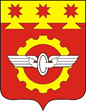    Чувашская  РеспубликаСобрание депутатовгорода  КанашРЕШЕНИЕ     __________ № ____                                                                                      Приложение № 1                                                                                      Приложение № 1                                                                                      Приложение № 1                                                                                                           к решению Собрания депутатов                                                                                                           к решению Собрания депутатов                                                                                                           к решению Собрания депутатов                                                                             города Канаш                                                                             города Канаш                                                                             города Канаш                                                                                     от  «    » декабря  №                                                                                      от  «    » декабря  №                                                                                      от  «    » декабря  №                                                                                       «Приложение № 1                                                                                      «Приложение № 1                                                                                      «Приложение № 1                                                                                                     к бюджету города Канаш                                                                                                     к бюджету города Канаш                                                                                                     к бюджету города Канаш                                                                                                       на 2023 год и на плановый                                                                                                        на 2023 год и на плановый                                                                                                        на 2023 год и на плановый                                                                                                       период 2024 и 2025 годов                                                                                                      период 2024 и 2025 годов                                                                                                      период 2024 и 2025 годовПрогнозируемые объемы Прогнозируемые объемы Прогнозируемые объемы поступлений доходов в бюджет города Канаш  на 2023 годпоступлений доходов в бюджет города Канаш  на 2023 годпоступлений доходов в бюджет города Канаш  на 2023 год(тыс. руб.)Коды бюджетной классификации РФНаименование доходовСуммаКоды бюджетной классификации РФНаименование доходовСумма000 1 00 00000 00 0000 000НАЛОГОВЫЕ И НЕНАЛОГОВЫЕ ДОХОДЫ, всего                                                                                                   в том числе:391 970,8000 1 01 00000 00 0000 000Налоги на прибыль, доходы222 133,0000 1 01 02000 00 0000 110налог на доходы физических лиц222 133,0000 1 03 00000 00 0000 000Налоги на товары (работы, услуги), реализуемые на территории Российской Федерации 3 127,7000 1 03 02000 00 0000 000акцизы по подакцизным товарам (продукции), производимым на территории Российской Федерации3 127,7000 1 05 00000 00 0000 000Налоги на совокупный доход, всего                             из них:28 866,0000 1 05 01000 00 0000 110налог, взимаемый в связи с применением упрощенной системы налогообложения27 424,0000 1 05 02000 00 0000 110единый налог на вмененный доход для отдельных видов деятельности0,0000 1 05 04000 00 0000 110налог, взимаемый в связи с применением патентной  системы налогообложения1 442,0000 1 06 00000 00 0000 000 Налоги на имущество, всего                                             из них:61 664,0000 1 06 01000 00 0000 110налог на имущество физических лиц28 559,0000 1 06 04000 00 0000 110транспортный налог 3 601,0000 1 06 06000 00 0000 110земельный налог29 504,0000 107 00000 00 0000 110Налоги, сборы и регулярные платежи за пользование природными ресурсами0,0000 1 08 00000 00 0000 000Государственная пошлина9 370,0000 1 11 00000 00 0000 000Доходы от использования имущества, находящегося в государственной и муниципальной собственности                            29 373,6000 1 12 00000 00 0000 000Платежи при пользовании природными ресурсами400,0000 1 13 00000 00 0000 000Доходы от оказания платных услуг (работ) и компенсации затрат государства4 260,0000 1 14 00000 00 0000 000Доходы от продажи материальных и нематериальных активов27 297,0000 1 16 00000 00 0000 000Штрафы, санкции, возмещение ущерба1 900,0000 1 17 00000 00 0000 000Прочие неналоговые доходы3 579,5000 2 00 00000 00 0000 000Безвозмездные поступления, всего924 425,4000 202 00000 00 0000 000Безвозмездные поступления от других бюджетов бюджетной системы РФ, всего                из них:917 384,2 000 2 02 10000 0000 00 150Дотации бюджетам бюджетной системы Рос-сийской Федерации, всего                                                 из них:26 160,4000 2 02 15002 04 0000 150Дотации на выравнивание бюджетной обеспеченности26 160,4000 2 02 20000 00 0000 150Субсидии бюджетам бюджетной системы РФ321 096,4000 2 02 30000 00 0000 150Субвенции бюджетам бюджетной системы РФ542 794,2000 2 02 40000 00 0000 150Иные межбюджетные трансферты27 333,2000 207 00000 00 0000 150Прочие безвозмездные поступления100,0000 2 18 00000 00 0000 150Доходы бюджетов бюджетной системы Российской Федерации от возврата бюджетами бюджетной системы Российской Федерации и организациями остатков субсидий, субвенций и иных межбюджетных трансфертов, имеющих целевое назначение, прошлых лет9 297,1000 2 19 00000 00 0000 150Возврат остатков субсидий, субвенций и иных межбюджетных трансфертов, имеющих целевое назначение, прошлых лет-2 355,9 Всего доходов1 316 396,2                                                                                                                 Приложение № 2                                                                                                                 Приложение № 2                                                                                                                 Приложение № 2                                                                                                                 Приложение № 2                                                                                                            к решению Собрания депутатов                                                                                                            к решению Собрания депутатов                                                                                                            к решению Собрания депутатов                                                                                                            к решению Собрания депутатов                                                                              города Канаш                                                                              города Канаш                                                                              города Канаш                                                                              города Канаш                                                                                                  от «  »   декабря 2023 г. №                                                                                                   от «  »   декабря 2023 г. №                                                                                                   от «  »   декабря 2023 г. №                                                                                                   от «  »   декабря 2023 г. №                                                                                                                                 «Приложение №2                                                                                                                                «Приложение №2                                                                                                                                «Приложение №2                                                                                                                                «Приложение №2                                                                                                    к бюджету города Канаш                                                                                                    к бюджету города Канаш                                                                                                    к бюджету города Канаш                                                                                                    к бюджету города Канаш                                                                                                     на 2023 год и на плановый                                                                                                     на 2023 год и на плановый                                                                                                     на 2023 год и на плановый                                                                                                     на 2023 год и на плановый                                                                                                    период 2024 и 2025 годов                                                                                                    период 2024 и 2025 годов                                                                                                    период 2024 и 2025 годов                                                                                                    период 2024 и 2025 годовПрогнозируемые объемы Прогнозируемые объемы Прогнозируемые объемы Прогнозируемые объемы поступлений доходов в бюджет города Канаш на 2024 и 2025 годы поступлений доходов в бюджет города Канаш на 2024 и 2025 годы поступлений доходов в бюджет города Канаш на 2024 и 2025 годы поступлений доходов в бюджет города Канаш на 2024 и 2025 годы                                                                                                                                                                                    (тыс. руб.)Коды бюджетной Наименование доходовСумма на 2024 год Сумма на 2025 годклассификации РФНаименование доходовСумма на 2024 год Сумма на 2025 год000 1 00 00000 00 0000 000НАЛОГОВЫЕ И НЕНАЛОГОВЫЕ ДОХОДЫ, всего                                                                                                   в том числе:309 573,3319 531,0000 1 01 00000 00 0000 000Налоги на прибыль, доходы195 148,0207 401,0000 1 01 02000 00 0000 110налог на доходы физических лиц195 148,0207 401,0000 1 03 00000 00 0000 000Налоги на товары (работы, услуги), реализуемые на территории Российской Федерации 2 831,72 945,0000 1 03 02000 00 0000 000акцизы по подакцизным товарам (продукции), производимым на территории Российской Федерации2 831,72 945,0000 1 05 00000 00 0000 000Налоги на совокупный доход, всего                                                  из них:34 045,034 856,0000 1 05 01000 00 0000 110налог, взимаемый в связи с применением упрощенной системы налогообложения28 445,029 156,0000 1 05 02000 00 0000 110единый налог на вмененный доход для отдельных видов деятельности0,00,0000 1 05 04000 00 0000 110налог, взимаемый в связи с применением патентной  системы налогообложения5 600,05 700,0000 1 06 00000 00 0000 000 Налоги на имущество, всего                                                                    из них:43 434,043 434,0000 1 06 01000 00 0000 110налог на имущество физических лиц23 000,023 000,0000 1 06 04000 00 0000 110транспортный налог 3 434,03 434,0000 1 06 06000 00 0000 110земельный налог17 000,017 000,0000 107 00000 00 0000 110Налоги, сборы и регулярные платежи за пользование природными ресурсами0,000,00000 1 08 00000 00 0000 000Государственная пошлина7 500,07 500,0000 1 11 00000 00 0000 000Доходы от использования имущества, находящегося в государственной и муниципальной собственности16 346,015 930,0000 1 12 00000 00 0000 000Платежи при пользовании природными ресурсами500,0500,0000 1 13 00000 00 0000 000Доходы от оказания платных услуг (работ) и компенсации затрат государства3 710,03 710,0000 1 14 00000 00 0000 000Доходы от продажи материальных и нематериальных активов3 962,01 742,0000 1 16 00000 00 0000 000Штрафы, санкции, возмещение ущерба1 400,01 400,0000 1 17 00000 00 0000 000Прочие неналоговые доходы696,6113,0000 2 00 00000 00 0000 000Безвозмездные поступления, всего710 560,9690 291,8000 202 00000 00 0000 000Безвозмездные поступления от других бюджетов бюджетной системы РФ, всего                                                        из них:710 560,9690 291,8000 202 15002 04 0000 150Дотация на выравнивание бюджетной обеспеченности5 981,45 509,8000 2 02 20000 00 0000 150Субсидии бюджетам бюджетной системы РФ155 817,4135 586,3000 2 02 30000 00 0000 150Субвенции бюджетам бюджетной системы РФ524 294,1524 667,7000 2 02 40000 00 0000 150Иные межбюджетные трансферты24 468,024 528,0 Всего доходов1 020 134,21 009 822,8«Распределения бюджетных ассигнований по разделам, подразделам, целевым статьям (муниципальным программам города Канаш и непрограммным направлениям деятельности) и группам (группам и подгруппам) видов расходов классификации                          расходов бюджета города Канаш на 2023 год»«Распределения бюджетных ассигнований по разделам, подразделам, целевым статьям (муниципальным программам города Канаш и непрограммным направлениям деятельности) и группам (группам и подгруппам) видов расходов классификации                          расходов бюджета города Канаш на 2023 год»«Распределения бюджетных ассигнований по разделам, подразделам, целевым статьям (муниципальным программам города Канаш и непрограммным направлениям деятельности) и группам (группам и подгруппам) видов расходов классификации                          расходов бюджета города Канаш на 2023 год»«Распределения бюджетных ассигнований по разделам, подразделам, целевым статьям (муниципальным программам города Канаш и непрограммным направлениям деятельности) и группам (группам и подгруппам) видов расходов классификации                          расходов бюджета города Канаш на 2023 год»«Распределения бюджетных ассигнований по разделам, подразделам, целевым статьям (муниципальным программам города Канаш и непрограммным направлениям деятельности) и группам (группам и подгруппам) видов расходов классификации                          расходов бюджета города Канаш на 2023 год»«Распределения бюджетных ассигнований по разделам, подразделам, целевым статьям (муниципальным программам города Канаш и непрограммным направлениям деятельности) и группам (группам и подгруппам) видов расходов классификации                          расходов бюджета города Канаш на 2023 год»(тыс. рублей)(тыс. рублей)(тыс. рублей)(тыс. рублей)(тыс. рублей)(тыс. рублей)НаименованиеРазделПодразделЦелевая статья (муниципальные программы)Группа (группа и подгруппа) вида расходовСумма (увеличение, уменьшение(-))НаименованиеРазделПодразделЦелевая статья (муниципальные программы)Группа (группа и подгруппа) вида расходовСумма (увеличение, уменьшение(-))123456Всего5 564,6Общегосударственные вопросы01-5 918,1Функционирование Правительства Российской Федерации, высших исполнительных органов государственной власти субъектов Российской Федерации, местных администраций01040,0Муниципальная программа "Развитие образования" 0104Ц7000000000,0Обеспечение реализации муниципальной программы города Канаш Чувашской Республики "Развитие образования0104Ц7Э00000000,0Основное мероприятие "Общепрограммные расходы"0104Ц7Э01000000,0Осуществление государственных полномочий Чувашской Республики по организации и осуществлению деятельности по опеке и попечительству0104Ц7Э01119900,0Расходы на выплаты персоналу в целях обеспечения выполнения функций государственными (муниципальными) органами, казенными учреждениями, органами управления государственными внебюджетными фондами0104Ц7Э01119901000,6Расходы на выплаты персоналу государственных (муниципальных) органов0104Ц7Э01119901200,6Закупка товаров, работ и услуг для обеспечения государственных (муниципальных) нужд0104Ц7Э0111990200-0,6Иные закупки товаров, работ и услуг для обеспечения государственных (муниципальных) нужд0104Ц7Э0111990240-0,6Муниципальная программа "Развитие потенциала муниципального управления" 0104Ч5000000000,0Обеспечение реализации муниципальной программы города Канаш Чувашской Республики "Развитие потенциала муниципального управления0104Ч5Э00000000,0Основное мероприятие "Общепрограммные расходы"0104Ч5Э01000000,0Обеспечение функций муниципальных органов0104Ч5Э01002000,0Расходы на выплаты персоналу в целях обеспечения выполнения функций государственными (муниципальными) органами, казенными учреждениями, органами управления государственными внебюджетными фондами0104Ч5Э010020010063,2Расходы на выплаты персоналу государственных (муниципальных) органов0104Ч5Э010020012063,2Закупка товаров, работ и услуг для обеспечения государственных (муниципальных) нужд0104Ч5Э0100200200-186,8Иные закупки товаров, работ и услуг для обеспечения государственных (муниципальных) нужд0104Ч5Э0100200240-186,8Иные бюджетные ассигнования0104Ч5Э0100200800123,6Уплата налогов, сборов и иных платежей0104Ч5Э0100200850123,6Резервные фонды0111-294,0Муниципальная программа "Управление общественными финансами и муниципальным долгом города Канаш Чувашской Республики" 0111Ч400000000-294,0Подпрограмма "Совершенствование бюджетной политики и обеспечение сбалансированности бюджета города Канаш Чувашской Республики"0111Ч410000000-294,0Основное мероприятие "Развитие бюджетного планирования, формирование  бюджета  на очередной финансовый год и плановый период"0111Ч410100000-294,0Резервный фонд администрации муниципального образования Чувашской Республики0111Ч410173430-294,0Иные бюджетные ассигнования0111Ч410173430800-294,0Резервные средства0111Ч410173430870-294,0Другие общегосударственные вопросы0113-5 624,1Муниципальная программа "Развитие потенциала муниципального управления" 0113Ч500000000-5 726,7Обеспечение реализации муниципальной программы города Канаш Чувашской Республики "Развитие потенциала муниципального управления0113Ч5Э0000000-5 726,7Основное мероприятие "Общепрограммные расходы"0113Ч5Э0100000-5 726,7Обеспечение деятельности (оказание услуг) муниципальных учреждений0113Ч5Э010060089,5Расходы на выплаты персоналу в целях обеспечения выполнения функций государственными (муниципальными) органами, казенными учреждениями, органами управления государственными внебюджетными фондами0113Ч5Э0100600100279,6Расходы на выплаты персоналу казенных учреждений0113Ч5Э0100600110279,6Закупка товаров, работ и услуг для обеспечения государственных (муниципальных) нужд0113Ч5Э01006002000,0Иные закупки товаров, работ и услуг для обеспечения государственных (муниципальных) нужд0113Ч5Э01006002400,0Предоставление субсидий  бюджетным, автономным учреждениям и иным некоммерческим организациям0113Ч5Э0100600600-190,1Субсидии бюджетным учреждениям0113Ч5Э0100600610-190,1Выполнение других обязательств муниципального образования Чувашской Республики0113Ч5Э0173770-5 816,2Закупка товаров, работ и услуг для обеспечения государственных (муниципальных) нужд0113Ч5Э0173770200211,4Иные закупки товаров, работ и услуг для обеспечения государственных (муниципальных) нужд0113Ч5Э0173770240211,4Иные бюджетные ассигнования0113Ч5Э0173770800-6 027,6Исполнение судебных актов0113Ч5Э0173770830-6 119,6Уплата налогов, сборов и иных платежей0113Ч5Э017377085092,0Муниципальная программа "Цифровое общество города Канаш"0113Ч600000000102,6Подпрограмма "Массовые коммуникации"0113Ч640000000102,6Основное мероприятие "Обеспечение деятельности муниципальных учреждений средств массовой информации"0113Ч640100000102,6Муниципальная поддержка печатных средств массовой информации0113Ч640173920102,6Закупка товаров, работ и услуг для обеспечения государственных (муниципальных) нужд0113Ч640173920200102,6Иные закупки товаров, работ и услуг для обеспечения государственных (муниципальных) нужд0113Ч640173920240102,6Национальная безопасность и правоохранительная деятельность030,0Органы юстиции03040,0Муниципальная программа "Развитие потенциала муниципального управления" 0304Ч5000000000,0Подпрограмма "Совершенствование муниципального управления в сфере юстиции"0304Ч5400000000,0Основное мероприятие "Повышение качества и доступности государственных услуг в сфере государственной регистрации актов гражданского состояния, в том числе в электронном виде"0304Ч5402000000,0Осуществление переданных органам государственной власти субъектов Российской Федерации в соответствии с пунктом 1 статьи 4 Федерального закона от 15 ноября 1997 года № 143-ФЗ "Об актах гражданского состояния" полномочий Российской Федерации на государственную регистрацию актов гражданского состояния  за счет субвенции, предоставляемой из федерального бюджета0304Ч5402593000,0Закупка товаров, работ и услуг для обеспечения государственных (муниципальных) нужд0304Ч5402593002000,0Иные закупки товаров, работ и услуг для обеспечения государственных (муниципальных) нужд0304Ч5402593002400,0Другие вопросы в области национальной безопасности и правоохранительной деятельности03140,0Муниципальная программа "Обеспечение общественного порядка и противодействие преступности"0314A3000000000,0Подпрограмма "Профилактика правонарушений" муниципальная программы "Обеспечение общественного порядка и противодействие преступности"0314A3100000000,0Основное мероприятие "Дальнейшее развитие многоуровневой системы профилактики правонарушений"0314A3101000000,0Материальное стимулирование деятельности народных дружинников0314A3101703808,3Предоставление субсидий  бюджетным, автономным учреждениям и иным некоммерческим организациям0314A3101703806008,3Субсидии некоммерческим организациям (за исключением государственных (муниципальных) учреждений)0314A3101703806308,3Материально-техническое обеспечение деятельности народных дружинников0314A310170390-8,3Предоставление субсидий  бюджетным, автономным учреждениям и иным некоммерческим организациям0314A310170390600-8,3Субсидии некоммерческим организациям (за исключением государственных (муниципальных) учреждений)0314A310170390630-8,3Муниципальная программа  "Повышение безопасности жизнедеятельности населения и территорий города Канаш Чувашской Республики" 0314Ц8000000000,0Подпрограмма "Построение (развитие) аппаратно-программного комплекса "Безопасный город" на территории города Канаш Чувашской Республики"0314Ц8500000000,0Основное мероприятие "Обеспечение безопасности населения и муниципальной (коммунальной) инфраструктуры"0314Ц8502000000,0Модернизация и обслуживание ранее установленных сегментов аппаратно-программного комплекса "Безопасный город", в том числе систем видеонаблюдения и видеофиксации преступлений и административных правонарушений0314Ц8502762520,0Закупка товаров, работ и услуг для обеспечения государственных (муниципальных) нужд0314Ц8502762522000,0Иные закупки товаров, работ и услуг для обеспечения государственных (муниципальных) нужд0314Ц8502762522400,0Национальная экономика0422 932,2Общеэкономические вопросы04010,0Муниципальная программа "Содействие занятости населения"0401Ц6000000000,0Подпрограмма "Активная политика занятости населения и социальная поддержка безработных граждан"0401Ц6100000000,0Основное мероприятие "Мероприятия в области содействия занятости населения "0401Ц6101000000,0Организация временного трудоустройства несовершеннолетних граждан в возрасте от 14 до 18 лет в свободное от учебы время0401Ц6101722600,0Предоставление субсидий  бюджетным, автономным учреждениям и иным некоммерческим организациям0401Ц6101722606000,0Субсидии бюджетным учреждениям0401Ц6101722606109,8Субсидии автономным учреждениям0401Ц610172260620-9,8Сельское хозяйство и рыболовство04051 071,9Муниципальная программа  "Развитие сельского хозяйства и регулирование рынка сельскохозяйственной продукции, сырья и продовольствия" 0405Ц9000000001 071,9Подпрограмма "Развитие ветеринарии в городе Канаш Чувашской Республики"0405Ц9700000001 071,9Основное мероприятие "Предупреждение и ликвидация болезней животных"0405Ц9701000001 071,9Осуществление государственных полномочий Чувашской Республики по организации мероприятий при осуществлении деятельности по обращению с животными без владельцев0405Ц9701127501 071,9Закупка товаров, работ и услуг для обеспечения государственных (муниципальных) нужд0405Ц9701127502001 071,9Иные закупки товаров, работ и услуг для обеспечения государственных (муниципальных) нужд0405Ц9701127502401 071,9Дорожное хозяйство (дорожные фонды)040921 860,3Муниципальная  программа "Формирование современной городской среды на территории города Канаш Чувашской Республики"0409A500000000-2 232,4Подпрограмма "Благоустройство дворовых и общественных территорий"0409A510000000-2 232,4Основное мероприятие "Содействие благоустройству населенных пунктов Чувашской Республики"0409A510200000-2 232,4Реализация  инициативных проектов0409A5102S6570-2 232,4Закупка товаров, работ и услуг для обеспечения государственных (муниципальных) нужд0409A5102S6570200-2 232,4Иные закупки товаров, работ и услуг для обеспечения государственных (муниципальных) нужд0409A5102S6570240-2 232,4Муниципальная программа "Развитие транспортной системы города Канаш Чувашской Республики"0409Ч20000000023 552,8Подпрограмма "Автомобильные дороги"0409Ч21000000025 294,8Основное мероприятие "Мероприятия, реализуемые с привлечением межбюджетных трансфертов бюджетам другого уровня"0409Ч21030000025 294,8Капитальный ремонт и ремонт автомобильных дорог общего пользования местного значения в границах городского округа0409Ч2103S420027 634,8Закупка товаров, работ и услуг для обеспечения государственных (муниципальных) нужд0409Ч2103S420020027 634,8Иные закупки товаров, работ и услуг для обеспечения государственных (муниципальных) нужд0409Ч2103S420024027 634,8Строительство и реконструкция автомобильных дорог в городских округах0409Ч2103S4220-2 340,0Капитальные вложения в объекты государственной (муниципальной) собственности0409Ч2103S4220400-2 340,0Бюджетные инвестиции0409Ч2103S4220410-2 340,0Подпрограмма "Повышение безопасности дорожного движения"0409Ч230000000-1 742,0Основное мероприятие "Реализация мероприятий, направленных на обеспечение безопасности дорожного движения"0409Ч230100000-1 742,0Строительство, содержание, модернизация и ремонт технических средств организации дорожного движения0409Ч230174360-600,0Закупка товаров, работ и услуг для обеспечения государственных (муниципальных) нужд0409Ч230174360200-600,0Иные закупки товаров, работ и услуг для обеспечения государственных (муниципальных) нужд0409Ч230174360240-600,0Обустройство и совершенствование опасных участков улично-дорожной сети городов и сельских населенных пунктов0409Ч230174370-1 142,0Закупка товаров, работ и услуг для обеспечения государственных (муниципальных) нужд0409Ч230174370200-1 142,0Иные закупки товаров, работ и услуг для обеспечения государственных (муниципальных) нужд0409Ч230174370240-1 142,0Муниципальная программа "Развитие потенциала муниципального управления" 0409Ч500000000539,9Обеспечение реализации муниципальной программы города Канаш Чувашской Республики "Развитие потенциала муниципального управления0409Ч5Э0000000539,9Основное мероприятие "Общепрограммные расходы"0409Ч5Э0100000539,9Выполнение других обязательств муниципального образования Чувашской Республики0409Ч5Э0173770539,9Закупка товаров, работ и услуг для обеспечения государственных (муниципальных) нужд0409Ч5Э0173770200539,9Иные закупки товаров, работ и услуг для обеспечения государственных (муниципальных) нужд0409Ч5Э0173770240539,9Жилищно-коммунальное хозяйство0517 612,5Жилищное хозяйство0501-1 958,6Муниципальная программа "Модернизация и развитие сферы жилищно-коммунального хозяйства"0501A100000000-2 000,0Подпрограмма "Модернизация коммунальной инфраструктуры на территории города Канаш Чувашской Республики"0501A110000000-2 000,0Основное мероприятие "Улучшение потребительских и эксплуатационных характеристик жилищного фонда, обеспечивающих гражданам безопасные и комфортное условия проживания"0501A110300000-2 000,0Осуществление функций по использованию муниципального жилищного фонда, содержание муниципального жилищного фонда, в том числе муниципальных нежилых помещений, не обремененных договорными обязательствами0501A110372950-1 500,0Закупка товаров, работ и услуг для обеспечения государственных (муниципальных) нужд0501A110372950200-1 900,0Иные закупки товаров, работ и услуг для обеспечения государственных (муниципальных) нужд0501A110372950240-1 900,0Иные бюджетные ассигнования0501A110372950800400,0Субсидии юридическим лицам (кроме некоммерческих организаций), индивидуальным предпринимателям, физическим лицам - производителям товаров, работ, услуг0501A110372950810400,0Капитальный ремонт жилищного фонда, в том числе многоквартирных домов0501A110374750-500,0Закупка товаров, работ и услуг для обеспечения государственных (муниципальных) нужд0501A110374750200-500,0Иные закупки товаров, работ и услуг для обеспечения государственных (муниципальных) нужд0501A110374750240-500,0Муниципальная программа "Развитие потенциала муниципального управления" 0501Ч50000000014,0Обеспечение реализации муниципальной программы города Канаш Чувашской Республики "Развитие потенциала муниципального управления0501Ч5Э000000014,0Основное мероприятие "Общепрограммные расходы"0501Ч5Э010000014,0Выполнение других обязательств муниципального образования Чувашской Республики0501Ч5Э017377014,0Закупка товаров, работ и услуг для обеспечения государственных (муниципальных) нужд0501Ч5Э01737702009,0Иные закупки товаров, работ и услуг для обеспечения государственных (муниципальных) нужд0501Ч5Э01737702409,0Иные бюджетные ассигнования0501Ч5Э01737708005,0Исполнение судебных актов0501Ч5Э01737708302,0Уплата налогов, сборов и иных платежей0501Ч5Э01737708503,0Муниципальная программа "Доступная среда"0501Ч80000000027,4Подпрограмма "Формирование доступной среды жизнедеятельности инвалидов в городе Канаш Чувашской Республики"0501Ч81000000027,4Основное мероприятие "Совершенствование нормативно–правовой и организационной основы формирования доступной среды"0501Ч81010000027,4Благоустройство дворовых и общественных территорий муниципальных образований Чувашской Республики0501Ч81017555027,4Закупка товаров, работ и услуг для обеспечения государственных (муниципальных) нужд0501Ч81017555020027,4Иные закупки товаров, работ и услуг для обеспечения государственных (муниципальных) нужд0501Ч81017555024027,4Коммунальное хозяйство050212 174,2Муниципальная программа "Модернизация и развитие сферы жилищно-коммунального хозяйства"0502A10000000010 841,9Подпрограмма "Модернизация коммунальной инфраструктуры на территории города Канаш Чувашской Республики"0502A11000000010 841,9Основное мероприятие "Обеспечение качества жилищно-коммунальных услуг"0502A11010000010 841,9Погашение просроченной задолженности за потребленный муниципальными теплоснабжающими организациями природный газ0502A11012009017 897,0Иные бюджетные ассигнования0502A11012009080017 897,0Субсидии юридическим лицам (кроме некоммерческих организаций), индивидуальным предпринимателям, физическим лицам - производителям товаров, работ, услуг0502A11012009081017 897,0Мероприятия, направленные на развитие и модернизацию объектов коммунальной инфраструктуры0502A110175350-7 055,1Закупка товаров, работ и услуг для обеспечения государственных (муниципальных) нужд0502A110175350200-7 055,1Иные закупки товаров, работ и услуг для обеспечения государственных (муниципальных) нужд0502A110175350240-7 055,1Муниципальная программа "Развитие потенциала муниципального управления" 0502Ч5000000001 332,3Обеспечение реализации муниципальной программы города Канаш Чувашской Республики "Развитие потенциала муниципального управления0502Ч5Э00000001 332,3Основное мероприятие "Общепрограммные расходы"0502Ч5Э01000001 332,3Выполнение других обязательств муниципального образования Чувашской Республики0502Ч5Э01737701 332,3Закупка товаров, работ и услуг для обеспечения государственных (муниципальных) нужд0502Ч5Э01737702001 312,3Иные закупки товаров, работ и услуг для обеспечения государственных (муниципальных) нужд0502Ч5Э01737702401 312,3Иные бюджетные ассигнования0502Ч5Э017377080020,0Исполнение судебных актов0502Ч5Э017377083010,0Уплата налогов, сборов и иных платежей0502Ч5Э017377085010,0Благоустройство05037 396,9Муниципальная  программа "Формирование современной городской среды на территории города Канаш Чувашской Республики"0503A5000000007 396,9Подпрограмма "Благоустройство дворовых и общественных территорий"0503A5100000007 396,9Основное мероприятие "Содействие благоустройству населенных пунктов Чувашской Республики"0503A5102000007 396,9Уличное освещение0503A510277400-4 000,0Закупка товаров, работ и услуг для обеспечения государственных (муниципальных) нужд0503A510277400200-4 000,0Иные закупки товаров, работ и услуг для обеспечения государственных (муниципальных) нужд0503A510277400240-4 000,0Реализация мероприятий по благоустройству территории0503A510277420-3 113,1Закупка товаров, работ и услуг для обеспечения государственных (муниципальных) нужд0503A510277420200-3 113,1Иные закупки товаров, работ и услуг для обеспечения государственных (муниципальных) нужд0503A510277420240-3 113,1Реализация мероприятий по благоустройству дворовых территорий и тротуаров0503A5102S271014 510,0Закупка товаров, работ и услуг для обеспечения государственных (муниципальных) нужд0503A5102S271020014 510,0Иные закупки товаров, работ и услуг для обеспечения государственных (муниципальных) нужд0503A5102S271024014 510,0Образование07-17 661,5Дошкольное образование070118 554,0Муниципальная программа "Развитие образования" 0701Ц70000000018 554,0Подпрограмма "Муниципальная поддержка развития образования"0701Ц71000000018 554,0Основное мероприятие "Обеспечение деятельности организаций в сфере образования"0701Ц7101000003 309,3Обеспечение деятельности детских дошкольных образовательных организаций0701Ц7101706703 309,3Предоставление субсидий  бюджетным, автономным учреждениям и иным некоммерческим организациям0701Ц7101706706003 309,3Субсидии бюджетным учреждениям0701Ц7101706706102 789,6Субсидии автономным учреждениям0701Ц710170670620519,7Основное мероприятие "Финансовое обеспечение получения дошкольного образования, начального общего, основного общего,  и  среднего  профессионального  образования, среднего общего образования"0701Ц7102000008 529,8Осуществление государственных полномочий Чувашской Республики по обеспечению государственных гарантий реализации прав на получение общедоступного и бесплатного дошкольного образования в муниципальных дошкольных образовательных организациях0701Ц7102120008 529,8Предоставление субсидий  бюджетным, автономным учреждениям и иным некоммерческим организациям0701Ц7102120006008 529,8Субсидии бюджетным учреждениям0701Ц7102120006107 529,8Субсидии автономным учреждениям0701Ц7102120006201 000,0Основное мероприятие "Укрепление материально-технической базы объектов образования"0701Ц7103000006 714,9Субсидии бюджетам муниципальных округов и городских округов на реализацию мероприятий по обеспечению антитеррористической защищенности объектов (территорий), пожарной безопасности и оснащение медицинских блоков муниципальных образовательных организаций0701Ц7103250106 714,9Предоставление субсидий  бюджетным, автономным учреждениям и иным некоммерческим организациям0701Ц7103250106006 714,9Субсидии бюджетным учреждениям0701Ц7103250106106 415,0Субсидии автономным учреждениям0701Ц710325010620299,9Общее образование0702-51 944,1Муниципальная программа "Развитие образования" 0702Ц700000000-51 944,1Подпрограмма "Муниципальная поддержка развития образования"0702Ц710000000-51 718,40702-70,6Обновление материально-технической базы для организации учебно-исследовательской, научно-практической, творческой деятельности, занятий физической культурой  и спортом в образовательных организациях   0702Ц71Е250980-70,6Закупка товаров, работ и услуг для обеспечения государственных (муниципальных) нужд0702Ц71Е250980200-70,6Иные закупки товаров, работ и услуг для обеспечения государственных (муниципальных) нужд0702Ц71Е250980240-70,6Основное мероприятие "Обеспечение деятельности организаций в сфере образования"0702Ц710100000-7 332,5Обеспечение деятельности муниципальных общеобразовательных организаций0702Ц710170550-7 332,5Закупка товаров, работ и услуг для обеспечения государственных (муниципальных) нужд0702Ц710170550200-10 259,5Иные закупки товаров, работ и услуг для обеспечения государственных (муниципальных) нужд0702Ц710170550240-10 259,5Предоставление субсидий  бюджетным, автономным учреждениям и иным некоммерческим организациям0702Ц7101705506002 927,0Субсидии бюджетным учреждениям0702Ц7101705506101 830,1Субсидии автономным учреждениям0702Ц7101705506201 096,9Основное мероприятие "Финансовое обеспечение получения дошкольного образования, начального общего, основного общего,  и  среднего  профессионального  образования, среднего общего образования"0702Ц710200000-47 775,9Осуществление государственных полномочий Чувашской Республики по обеспечению государственных гарантий реализации прав на получение общедоступного и бесплатного дошкольного, начального общего, основного общего, среднего общего образования в муниципальных общеобразовательных организациях, обеспечение дополнительного образования детей муниципальных общеобразовательных организациях0702Ц710212010-47 775,9Предоставление субсидий  бюджетным, автономным учреждениям и иным некоммерческим организациям0702Ц710212010600-47 775,9Субсидии бюджетным учреждениям0702Ц710212010610-29 259,2Субсидии автономным учреждениям0702Ц710212010620-18 516,7Основное мероприятие "Укрепление материально-технической базы объектов образования"0702Ц7103000006 147,9Субсидии бюджетам муниципальных округов и городских округов на реализацию мероприятий по обеспечению антитеррористической защищенности объектов (территорий), пожарной безопасности и оснащение медицинских блоков муниципальных образовательных организаций0702Ц7103250108 179,4Предоставление субсидий  бюджетным, автономным учреждениям и иным некоммерческим организациям0702Ц7103250106008 179,4Субсидии бюджетным учреждениям0702Ц7103250106106 012,0Субсидии автономным учреждениям0702Ц7103250106202 167,4Укрепление материально-технической базы муниципальных образовательных организаций0702Ц7103S1660-2 031,5Предоставление субсидий  бюджетным, автономным учреждениям и иным некоммерческим организациям0702Ц7103S1660600-2 031,5Субсидии бюджетным учреждениям0702Ц7103S1660610-2 031,5Основное мероприятие "Обеспечение выплаты ежемесячного денежного вознаграждения за выполнение функций классного руководителя педагогическим работникам государственных и муниципальных общеобразовательных организаций Чувашской Республики"0702Ц710500000-369,9Ежемесячное денежное вознаграждение за классное руководство педагогическим работникам государственных и муниципальных общеобразовательных организаций0702Ц710553030-369,9Предоставление субсидий  бюджетным, автономным учреждениям и иным некоммерческим организациям0702Ц710553030600-369,9Субсидии бюджетным учреждениям0702Ц710553030610-290,9Субсидии автономным учреждениям0702Ц710553030620-79,0Основное мероприятие "Меры социальной поддержки"0702Ц711400000-2 317,4Обеспечение бесплатным двухразовым питанием обучающихся общеобразовательных организаций, находящихся на территории Чувашской Республики, осваивающих образовательные программы начального общего, основного общего и среднего общего образования, являющихся членами семей лиц, призванными на военную службу по мобилизации в Вооруженные Силы Российской Федерации, а также лиц, принимающих (принимавших) участие в специальной военной операции0702Ц71142029П-48,2Предоставление субсидий  бюджетным, автономным учреждениям и иным некоммерческим организациям0702Ц71142029П600-48,2Субсидии бюджетным учреждениям0702Ц71142029П610-16,6Субсидии автономным учреждениям0702Ц71142029П620-31,6Организация бесплатного горячего питания обучающихся, получающих начальное общее образование в государственных и муниципальных образовательных организациях0702Ц7114L3040-1 638,9Предоставление субсидий  бюджетным, автономным учреждениям и иным некоммерческим организациям0702Ц7114L3040600-1 638,9Субсидии бюджетным учреждениям0702Ц7114L3040610-1 108,6Субсидии автономным учреждениям0702Ц7114L3040620-530,3Дополнительное финансовое обеспечение мероприятий по организации бесплатного горячего питания детей из многодетных малоимущих семей, обучающихся по образовательным программам основного общего и среднего общего образования в муниципальных образовательных организациях0702Ц7114S1560-630,3Предоставление субсидий  бюджетным, автономным учреждениям и иным некоммерческим организациям0702Ц7114S1560600-630,3Субсидии бюджетным учреждениям0702Ц7114S1560610-392,1Субсидии автономным учреждениям0702Ц7114S1560620-238,2Региональный проект по модернизации школьных систем образования" муниципальной программы "Развитие образования"0702Ц770000000-225,7Основное мероприятие "Обеспечение в отношении объектов капитального ремонта требований к антитеррористической защищенности объектов (территорий), установленных законодательством"0702Ц770300000-225,7Укрепление материально-технической базы муниципальных образовательных организаций0702Ц7703S1660-225,7Предоставление субсидий  бюджетным, автономным учреждениям и иным некоммерческим организациям0702Ц7703S1660600-225,7Субсидии бюджетным учреждениям0702Ц7703S1660610-225,7Дополнительное образование детей070314 488,6Муниципальная программа  "Развитие культуры и туризма"0703Ц400000000-10 168,5Подпрограмма "Развитие культуры в городе Канаш Чувашской Республики"0703Ц410000000-10 168,5Основное мероприятие "Развитие образования в сфере культуры и искусства"0703Ц410600000-10 168,5Обеспечение деятельности муниципальных организаций дополнительного образования0703Ц410670560-10 168,5Предоставление субсидий  бюджетным, автономным учреждениям и иным некоммерческим организациям0703Ц410670560600-10 168,5Субсидии бюджетным учреждениям0703Ц410670560610-10 168,5Муниципальная программа   "Развитие физической культуры и спорта"0703Ц50000000014 109,2Подпрограмма "Развитие физической культуры и массового спорта"0703Ц51000000010 013,9Основное мероприятие "Развитие спортивной инфраструктуры"0703Ц51020000010 013,9Укрепление материально-технической базы муниципальных учреждений в сфере физической культуры и спорта0703Ц5102S982010 013,9Предоставление субсидий  бюджетным, автономным учреждениям и иным некоммерческим организациям0703Ц5102S982060010 013,9Субсидии бюджетным учреждениям0703Ц5102S982061010 013,9Подпрограмма "Развитие спорта высших достижений и системы подготовки спортивного резерва"0703Ц5200000004 095,3Основное мероприятие "Содержание спортивных школ"0703Ц5201000004 095,3Обеспечение деятельности муниципальных спортивных школ0703Ц5201703404 095,3Предоставление субсидий  бюджетным, автономным учреждениям и иным некоммерческим организациям0703Ц5201703406004 095,3Субсидии бюджетным учреждениям0703Ц5201703406102 001,3Субсидии автономным учреждениям0703Ц5201703406202 094,0Муниципальная программа "Развитие образования" 0703Ц700000000209,4Подпрограмма "Муниципальная поддержка развития образования"0703Ц710000000209,4Основное мероприятие "Обеспечение деятельности организаций в сфере образования"0703Ц710100000209,4Софинансирование расходных обязательств муниципальных образований, связанных с повышением заработной платы педагогических работников муниципальных организаций дополнительного образования детей в соответствии с Указом Президента Российской Федерации от 1 июня 2012 года № 761 "О Национальной стратегии действий в интересах детей на 2012-2017 годы"0703Ц710117080209,4Предоставление субсидий  бюджетным, автономным учреждениям и иным некоммерческим организациям0703Ц710117080600209,4Субсидии бюджетным учреждениям0703Ц710117080610209,4Основное мероприятие "Реализация мероприятий регионального проекта "Успех каждого ребенка"0703Ц71E2000000,0Персонифицированное финансирование дополнительного образования детей0703Ц71E2751500,0Предоставление субсидий  бюджетным, автономным учреждениям и иным некоммерческим организациям0703Ц71E275150600-193,8Субсидии бюджетным учреждениям0703Ц71E2751506107 688,6Субсидии автономным учреждениям0703Ц71E275150620-8 076,2Субсидии некоммерческим организациям (за исключением государственных (муниципальных) учреждений)0703Ц71E275150630193,8Иные бюджетные ассигнования0703Ц71E275150800193,8Субсидии юридическим лицам (кроме некоммерческих организаций), индивидуальным предпринимателям, физическим лицам - производителям товаров, работ, услуг0703Ц71E275150810193,8Муниципальная программа "Управление общественными финансами и муниципальным долгом города Канаш Чувашской Республики" 0703Ч40000000010 338,5Подпрограмма "Совершенствование бюджетной политики и обеспечение сбалансированности бюджета города Канаш Чувашской Республики"0703Ч41000000010 338,5Основное мероприятие "Осуществление мер финансовой поддержки бюджетов муниципальных округов, городских округов, направленных на обеспечение их сбалансированности и повышение уровня бюджетной обеспеченности"0703Ч41040000010 338,5Реализация вопросов местного значения в сфере образования, культуры и физической культуры и спорта0703Ч4104SA72010 338,5Предоставление субсидий  бюджетным, автономным учреждениям и иным некоммерческим организациям0703Ч4104SA72060010 338,5Субсидии бюджетным учреждениям0703Ч4104SA72061010 338,5Другие вопросы в области образования07091 240,0Муниципальная программа "Развитие образования" 0709Ц7000000001 240,0Подпрограмма "Муниципальная поддержка развития образования"0709Ц7100000001 000,0Основное мероприятие "Обеспечение деятельности организаций в сфере образования"0709Ц710100000500,0Обеспечение деятельности  (оказание услуг) муниципальных учреждений0709Ц710100600500,0Предоставление субсидий  бюджетным, автономным учреждениям и иным некоммерческим организациям0709Ц710100600600500,0Субсидии бюджетным учреждениям0709Ц710100600610500,0Основное мероприятие "Стипендии, гранты, премии и денежные поощрения"0709Ц711100000500,0Ежегодные денежные поощрения и гранты Главы Чувашской Республики для поддержки инноваций в сфере образования0709Ц711116400500,0Предоставление субсидий  бюджетным, автономным учреждениям и иным некоммерческим организациям0709Ц711116400600500,0Субсидии автономным учреждениям0709Ц711116400620500,0Обеспечение реализации муниципальной программы города Канаш Чувашской Республики "Развитие образования0709Ц7Э0000000240,0Основное мероприятие "Общепрограммные расходы"0709Ц7Э0100000240,0Обеспечение функций муниципальных учреждений0709Ц7Э0100600240,0Расходы на выплаты персоналу в целях обеспечения выполнения функций государственными (муниципальными) органами, казенными учреждениями, органами управления государственными внебюджетными фондами0709Ц7Э0100600100240,0Расходы на выплаты персоналу казенных учреждений0709Ц7Э0100600110240,0Закупка товаров, работ и услуг для обеспечения государственных (муниципальных) нужд0709Ц7Э01006002000,0Иные закупки товаров, работ и услуг для обеспечения государственных (муниципальных) нужд0709Ц7Э01006002400,0Культура, кинематография08782,0Культура0801782,0Муниципальная программа  "Развитие культуры и туризма"0801Ц400000000782,0Подпрограмма "Развитие культуры в городе Канаш Чувашской Республики"0801Ц410000000782,0Основное мероприятие "Развитие библиотечного дела"0801Ц410200000-200,0Обеспечение деятельности муниципальных библиотек0801Ц41024A410-200,0Предоставление субсидий  бюджетным, автономным учреждениям и иным некоммерческим организациям0801Ц41024A410600-200,0Субсидии бюджетным учреждениям0801Ц41024A410610-200,0Основное мероприятие "Развитие музейного дела"0801Ц410300000-392,1Обеспечение деятельности муниципальных музеев0801Ц410370760-392,1Предоставление субсидий  бюджетным, автономным учреждениям и иным некоммерческим организациям0801Ц410370760600-392,1Субсидии бюджетным учреждениям0801Ц410370760610-392,1Основное мероприятие "Сохранение и развитие народного творчества"0801Ц4107000001 350,0Обеспечение деятельности учреждений в сфере культурно-досугового обслуживания населения0801Ц410740390630,0Предоставление субсидий  бюджетным, автономным учреждениям и иным некоммерческим организациям0801Ц410740390600630,0Субсидии автономным учреждениям0801Ц410740390620630,0Модернизация учреждений культурно-досугового типа и народного творчества0801Ц410771090720,0Предоставление субсидий  бюджетным, автономным учреждениям и иным некоммерческим организациям0801Ц410771090600720,0Субсидии автономным учреждениям0801Ц410771090620720,0Основное мероприятие "Развитие муниципальных учреждений культуры"0801Ц41150000024,1Софинансирование расходных обязательств муниципальных образований, связанных с повышением заработной платы работников муниципальных учреждений культуры  в рамках реализации Указа Президента Российской Федерации от 7 мая 2012 года № 597 "О мерах по реализации государственной социальной политики"0801Ц41151709024,1Предоставление субсидий  бюджетным, автономным учреждениям и иным некоммерческим организациям0801Ц41151709060024,1Субсидии бюджетным учреждениям0801Ц41151709061024,1Другие вопросы в области культуры, кинематографии08040,0Муниципальная программа  "Развитие культуры и туризма"0804Ц4000000000,0Обеспечение реализации муниципальной программы города Канаш Чувашской Республики "Развитие культуры и туризма"0804Ц4Э00000000,0Основное мероприятие "Общепрограммные расходы"0804Ц4Э01000000,0Обеспечение функций муниципальных органов0804Ц4Э01002000,0Закупка товаров, работ и услуг для обеспечения государственных (муниципальных) нужд0804Ц4Э01002002000,0Иные закупки товаров, работ и услуг для обеспечения государственных (муниципальных) нужд0804Ц4Э01002002400,0Социальная политика106 615,6Социальное обеспечение населения1003233,5Муниципальная программа "Социальная поддержка граждан" 1003Ц300000000233,5Подпрограмма "Социальная защита населения"1003Ц310000000233,5Основное мероприятие "Реализация законодательства в области предоставления мер социальной поддержки отдельным категориям граждан"1003Ц310100000233,5Возмещение понесенных затрат на организацию мероприятий, связанных с захоронением военнослужащих, лиц, проходивших службу в войсках национальной гвардии Российской Федерации и имевших специальное звание полиции, родившихся и (или) проживавших на территории Чувашской Республики, погибших (умерших) в результате участия в специальной военной операции на территориях Донецкой Народной Республики, Луганской Народной Республики и Украины с 24 февраля 2022 г.1003Ц310122570233,5Закупка товаров, работ и услуг для обеспечения государственных (муниципальных) нужд1003Ц310122570200233,5Иные закупки товаров, работ и услуг для обеспечения государственных (муниципальных) нужд1003Ц310122570240233,5Охрана семьи и детства10046 088,1Муниципальная программа "Обеспечение граждан в городе Канаш Чувашской Республики доступным и комфортным жильем"1004A2000000006 734,2Подпрограмма "Поддержка строительства жилья в городе Канаш Чувашской Республики"1004A2100000002 654,5Основное мероприятие "Обеспечение граждан доступным жильем"1004A2103000002 654,5Предоставление социальных выплат молодым семьям на строительство (приобретение) жилья в рамках реализации мероприятий по обеспечению жильем молодых семей1004A2103L49702 654,5Социальное обеспечение и иные выплаты населению1004A2103L49703002 654,5Социальные выплаты гражданам, кроме публичных нормативных социальных выплат1004A2103L49703202 654,5Подпрограмма "Обеспечение жилыми помещениями детей-сирот и детей, оставшихся без попечения родителей, лиц из числа детей-сирот и детей, оставшихся без попечения родителей"1004A2200000004 079,7Основное мероприятие "Обеспечение жилыми помещениями детей-сирот и детей, оставшихся без попечения родителей, лиц из числа детей-сирот и детей, оставшихся без попечения родителей"1004A2201000004 079,7Обеспечение жилыми помещениями детей-сирот и детей, оставшихся без попечения родителей, лиц из числа детей-сирот и детей, оставшихся без попечения родителей1004A22011A8207 650,5Социальное обеспечение и иные выплаты населению1004A22011A8203007 650,5Социальные выплаты гражданам, кроме публичных нормативных социальных выплат1004A22011A8203207 650,5Обеспечение жилыми помещениями детей-сирот и детей, оставшихся без попечения родителей, лиц из числа детей-сирот и детей, оставшихся без попечения родителей1004A2201R0820-3 570,8Капитальные вложения в объекты государственной (муниципальной) собственности1004A2201R0820400-3 570,8Бюджетные инвестиции1004A2201R0820410-3 570,8Муниципальная программа "Развитие образования" 1004Ц700000000-646,1Подпрограмма "Муниципальная поддержка развития образования"1004Ц710000000-646,1Основное мероприятие "Меры социальной поддержки"1004Ц711400000-646,1Осуществление государственных полномочий Чувашской Республики по выплате компенсации платы, взимаемой с родителей (законных представителей) за присмотр и уход за детьми, посещающими образовательные организации, реализующие образовательную программу дошкольного образования на территории Чувашской Республики1004Ц711412040-646,1Закупка товаров, работ и услуг для обеспечения государственных (муниципальных) нужд1004Ц711412040200-3,2Иные закупки товаров, работ и услуг для обеспечения государственных (муниципальных) нужд1004Ц711412040240-3,2Социальное обеспечение и иные выплаты населению1004Ц711412040300-642,9Публичные нормативные социальные выплаты гражданам1004Ц711412040310-642,9Другие вопросы в области социальной политики1006294,0Муниципальная программа "Развитие потенциала муниципального управления" 1006Ч500000000294,0Обеспечение реализации муниципальной программы города Канаш Чувашской Республики "Развитие потенциала муниципального управления1006Ч5Э0000000294,0Основное мероприятие "Общепрограммные расходы"1006Ч5Э0100000294,0Прочие выплаты по обязательствам муниципального образования Чувашской Республики1006Ч5Э0173450294,0Закупка товаров, работ и услуг для обеспечения государственных (муниципальных) нужд1006Ч5Э0173450200294,0Иные закупки товаров, работ и услуг для обеспечения государственных (муниципальных) нужд1006Ч5Э0173450240294,0Физическая культура и спорт11-15 798,1Массовый спорт1102-15 798,1Муниципальная программа   "Развитие физической культуры и спорта"1102Ц500000000-15 798,1Подпрограмма "Развитие физической культуры и массового спорта"1102Ц510000000-15 798,1Основное мероприятие "Развитие спортивной инфраструктуры"1102Ц510200000-15 798,1Укрепление материально-технической базы муниципальных учреждений в сфере физической культуры и спорта1102Ц5102S9820-15 798,1Предоставление субсидий  бюджетным, автономным учреждениям и иным некоммерческим организациям1102Ц5102S9820600-15 798,1Субсидии бюджетным учреждениям1102Ц5102S9820610-15 798,1Обслуживание государственного (муниципального) долга13-3 000,0Обслуживание государственного (муниципального) внутреннего долга1301-3 000,0Муниципальная программа "Управление общественными финансами и муниципальным долгом города Канаш Чувашской Республики" 1301Ч400000000-3 000,0Подпрограмма "Совершенствование бюджетной политики и обеспечение сбалансированности бюджета города Канаш Чувашской Республики"1301Ч410000000-3 000,0Основное мероприятие "Реализация мер по оптимизации муниципального долга и своевременному исполнению долговых обязательств"1301Ч410500000-3 000,0Процентные платежи по государственному долгу Чувашской Республики1301Ч410573490-3 000,0Обслуживание государственного (муниципального) долга1301Ч410573490700-3 000,0Обслуживание муниципального долга1301Ч410573490730-3 000,0Изменения вносимые в приложение 4 к бюджету города Канаш на 2023 год и на плановый период 2024 и 2025 годов                                                                                                                     «Распределения бюджетных ассигнований по разделам, подразделам, целевым статьям (муниципальным программам города Канаш и непрограммным направлениям деятельности) и группам (группам и подгруппам) видов расходов классификации расходов бюджета города Канаш на 2024 и 2025 года»Изменения вносимые в приложение 4 к бюджету города Канаш на 2023 год и на плановый период 2024 и 2025 годов                                                                                                                     «Распределения бюджетных ассигнований по разделам, подразделам, целевым статьям (муниципальным программам города Канаш и непрограммным направлениям деятельности) и группам (группам и подгруппам) видов расходов классификации расходов бюджета города Канаш на 2024 и 2025 года»Изменения вносимые в приложение 4 к бюджету города Канаш на 2023 год и на плановый период 2024 и 2025 годов                                                                                                                     «Распределения бюджетных ассигнований по разделам, подразделам, целевым статьям (муниципальным программам города Канаш и непрограммным направлениям деятельности) и группам (группам и подгруппам) видов расходов классификации расходов бюджета города Канаш на 2024 и 2025 года»Изменения вносимые в приложение 4 к бюджету города Канаш на 2023 год и на плановый период 2024 и 2025 годов                                                                                                                     «Распределения бюджетных ассигнований по разделам, подразделам, целевым статьям (муниципальным программам города Канаш и непрограммным направлениям деятельности) и группам (группам и подгруппам) видов расходов классификации расходов бюджета города Канаш на 2024 и 2025 года»Изменения вносимые в приложение 4 к бюджету города Канаш на 2023 год и на плановый период 2024 и 2025 годов                                                                                                                     «Распределения бюджетных ассигнований по разделам, подразделам, целевым статьям (муниципальным программам города Канаш и непрограммным направлениям деятельности) и группам (группам и подгруппам) видов расходов классификации расходов бюджета города Канаш на 2024 и 2025 года»Изменения вносимые в приложение 4 к бюджету города Канаш на 2023 год и на плановый период 2024 и 2025 годов                                                                                                                     «Распределения бюджетных ассигнований по разделам, подразделам, целевым статьям (муниципальным программам города Канаш и непрограммным направлениям деятельности) и группам (группам и подгруппам) видов расходов классификации расходов бюджета города Канаш на 2024 и 2025 года»Изменения вносимые в приложение 4 к бюджету города Канаш на 2023 год и на плановый период 2024 и 2025 годов                                                                                                                     «Распределения бюджетных ассигнований по разделам, подразделам, целевым статьям (муниципальным программам города Канаш и непрограммным направлениям деятельности) и группам (группам и подгруппам) видов расходов классификации расходов бюджета города Канаш на 2024 и 2025 года»Изменения вносимые в приложение 4 к бюджету города Канаш на 2023 год и на плановый период 2024 и 2025 годов                                                                                                                     «Распределения бюджетных ассигнований по разделам, подразделам, целевым статьям (муниципальным программам города Канаш и непрограммным направлениям деятельности) и группам (группам и подгруппам) видов расходов классификации расходов бюджета города Канаш на 2024 и 2025 года»(тыс. рублей)(тыс. рублей)(тыс. рублей)(тыс. рублей)(тыс. рублей)(тыс. рублей)(тыс. рублей)(тыс. рублей)НаименованиеНаименованиеРазделПодразделЦелевая статья (муниципальные программы)Группа (группа и подгруппа) вида расходовСумма (увеличение, уменьшение(-))Сумма (увеличение, уменьшение(-))НаименованиеНаименованиеРазделПодразделЦелевая статья (муниципальные программы)Группа (группа и подгруппа) вида расходов2024 год2025 год11234567ВсегоВсего0,00,0Жилищно-коммунальное хозяйствоЖилищно-коммунальное хозяйство05-6 000,00,0БлагоустройствоБлагоустройство0503-6 000,00,0Муниципальная  программа "Формирование современной городской среды на территории города Канаш Чувашской Республики"Муниципальная  программа "Формирование современной городской среды на территории города Канаш Чувашской Республики"0503A500000000-6 000,00,0Подпрограмма "Благоустройство дворовых и общественных территорий"Подпрограмма "Благоустройство дворовых и общественных территорий"0503A510000000-6 000,00,0Основное мероприятие "Содействие благоустройству населенных пунктов Чувашской Республики"Основное мероприятие "Содействие благоустройству населенных пунктов Чувашской Республики"0503A510200000-6 000,0415,5Реализация мероприятий по благоустройству территорииРеализация мероприятий по благоустройству территории0503A5102774200,0415,5Закупка товаров, работ и услуг для обеспечения государственных (муниципальных) нуждЗакупка товаров, работ и услуг для обеспечения государственных (муниципальных) нужд0503A5102774202000,0415,5Иные закупки товаров, работ и услуг для обеспечения государственных (муниципальных) нуждИные закупки товаров, работ и услуг для обеспечения государственных (муниципальных) нужд0503A5102774202400,0415,5Реализация мероприятий по благоустройству дворовых территорий и тротуаровРеализация мероприятий по благоустройству дворовых территорий и тротуаров0503A5102S2710-6 000,00,0Закупка товаров, работ и услуг для обеспечения государственных (муниципальных) нуждЗакупка товаров, работ и услуг для обеспечения государственных (муниципальных) нужд0503A5102S2710200-6 000,00,0Иные закупки товаров, работ и услуг для обеспечения государственных (муниципальных) нуждИные закупки товаров, работ и услуг для обеспечения государственных (муниципальных) нужд0503A5102S2710240-6 000,00,0Основное мероприятие "Реализация мероприятий регионального проекта "Формирование комфортной городской среды"Основное мероприятие "Реализация мероприятий регионального проекта "Формирование комфортной городской среды"0503A51F2000000,0-415,5Реализация программ формирования современной городской средыРеализация программ формирования современной городской среды0503A51F2L55500,0-415,5Закупка товаров, работ и услуг для обеспечения государственных (муниципальных) нуждЗакупка товаров, работ и услуг для обеспечения государственных (муниципальных) нужд0503A51F2L55502000,0-415,5Иные закупки товаров, работ и услуг для обеспечения государственных (муниципальных) нуждИные закупки товаров, работ и услуг для обеспечения государственных (муниципальных) нужд0503A51F2L55502400,0-415,5ОбразованиеОбразование076 000,00,0Дополнительное образование детейДополнительное образование детей07036 000,00,0Муниципальная программа "Развитие образования" Муниципальная программа "Развитие образования" 0703Ц7000000006 000,00,0Подпрограмма "Муниципальная поддержка развития образования"Подпрограмма "Муниципальная поддержка развития образования"0703Ц7100000006 000,00,0Основное мероприятие "Реализация мероприятий регионального проекта "Успех каждого ребенка"Основное мероприятие "Реализация мероприятий регионального проекта "Успех каждого ребенка"0703Ц71E2000006 000,00,0Персонифицированное финансирование дополнительного образования детейПерсонифицированное финансирование дополнительного образования детей0703Ц71E2751506 000,00,0Предоставление субсидий  бюджетным, автономным учреждениям и иным некоммерческим организациямПредоставление субсидий  бюджетным, автономным учреждениям и иным некоммерческим организациям0703Ц71E2751506006 000,00,0Субсидии бюджетным учреждениямСубсидии бюджетным учреждениям0703Ц71E2751506106 000,00,0(тыс. рублей)(тыс. рублей)(тыс. рублей)(тыс. рублей)(тыс. рублей)(тыс. рублей)(тыс. рублей)НаименованиеГлавный распорядительРазделПодразделЦелевая статья (муниципальные программы)Группа (группа и подгруппа) вида расходовСумма (увеличение, уменьшение(-))НаименованиеГлавный распорядительРазделПодразделЦелевая статья (муниципальные программы)Группа (группа и подгруппа) вида расходовСумма (увеличение, уменьшение(-))1234567Всего5 564,6Администрация города Канаш Чувашской Республики90338 246,2Общегосударственные вопросы90301-5 631,5Функционирование Правительства Российской Федерации, высших исполнительных органов государственной власти субъектов Российской Федерации, местных администраций90301040,0Муниципальная программа "Развитие потенциала муниципального управления" 9030104Ч5000000000,0Обеспечение реализации муниципальной программы города Канаш Чувашской Республики "Развитие потенциала муниципального управления9030104Ч5Э00000000,0Основное мероприятие "Общепрограммные расходы"9030104Ч5Э01000000,0Обеспечение функций муниципальных органов9030104Ч5Э01002000,0Расходы на выплаты персоналу в целях обеспечения выполнения функций государственными (муниципальными) органами, казенными учреждениями, органами управления государственными внебюджетными фондами9030104Ч5Э010020010063,2Расходы на выплаты персоналу государственных (муниципальных) органов9030104Ч5Э010020012063,2Закупка товаров, работ и услуг для обеспечения государственных (муниципальных) нужд9030104Ч5Э0100200200-186,8Иные закупки товаров, работ и услуг для обеспечения государственных (муниципальных) нужд9030104Ч5Э0100200240-186,8Иные бюджетные ассигнования9030104Ч5Э0100200800123,6Уплата налогов, сборов и иных платежей9030104Ч5Э0100200850123,6Другие общегосударственные вопросы9030113-5 631,5Муниципальная программа "Развитие потенциала муниципального управления" 9030113Ч500000000-5 734,1Обеспечение реализации муниципальной программы города Канаш Чувашской Республики "Развитие потенциала муниципального управления9030113Ч5Э0000000-5 734,1Основное мероприятие "Общепрограммные расходы"9030113Ч5Э0100000-5 734,1Обеспечение деятельности (оказание услуг) муниципальных учреждений9030113Ч5Э010060089,5Расходы на выплаты персоналу в целях обеспечения выполнения функций государственными (муниципальными) органами, казенными учреждениями, органами управления государственными внебюджетными фондами9030113Ч5Э0100600100279,6Расходы на выплаты персоналу казенных учреждений9030113Ч5Э0100600110279,6Закупка товаров, работ и услуг для обеспечения государственных (муниципальных) нужд9030113Ч5Э01006002000,0Иные закупки товаров, работ и услуг для обеспечения государственных (муниципальных) нужд9030113Ч5Э01006002400,0Предоставление субсидий  бюджетным, автономным учреждениям и иным некоммерческим организациям9030113Ч5Э0100600600-190,1Субсидии бюджетным учреждениям9030113Ч5Э0100600610-190,1Выполнение других обязательств муниципального образования Чувашской Республики9030113Ч5Э0173770-5 823,6Закупка товаров, работ и услуг для обеспечения государственных (муниципальных) нужд9030113Ч5Э0173770200211,4Иные закупки товаров, работ и услуг для обеспечения государственных (муниципальных) нужд9030113Ч5Э0173770240211,4Иные бюджетные ассигнования9030113Ч5Э0173770800-6 035,0Исполнение судебных актов9030113Ч5Э0173770830-6 119,6Уплата налогов, сборов и иных платежей9030113Ч5Э017377085084,6Муниципальная программа "Цифровое общество города Канаш"9030113Ч600000000102,6Подпрограмма "Массовые коммуникации"9030113Ч640000000102,6Основное мероприятие "Обеспечение деятельности муниципальных учреждений средств массовой информации"9030113Ч640100000102,6Муниципальная поддержка печатных средств массовой информации9030113Ч640173920102,6Закупка товаров, работ и услуг для обеспечения государственных (муниципальных) нужд9030113Ч640173920200102,6Иные закупки товаров, работ и услуг для обеспечения государственных (муниципальных) нужд9030113Ч640173920240102,6Национальная безопасность и правоохранительная деятельность903030,0Органы юстиции90303040,0Муниципальная программа "Развитие потенциала муниципального управления" 9030304Ч5000000000,0Подпрограмма "Совершенствование муниципального управления в сфере юстиции"9030304Ч5400000000,0Основное мероприятие "Повышение качества и доступности государственных услуг в сфере государственной регистрации актов гражданского состояния, в том числе в электронном виде"9030304Ч5402000000,0Осуществление переданных органам государственной власти субъектов Российской Федерации в соответствии с пунктом 1 статьи 4 Федерального закона от 15 ноября 1997 года № 143-ФЗ "Об актах гражданского состояния" полномочий Российской Федерации на государственную регистрацию актов гражданского состояния  за счет субвенции, предоставляемой из федерального бюджета9030304Ч5402593000,0Закупка товаров, работ и услуг для обеспечения государственных (муниципальных) нужд9030304Ч5402593002000,0Иные закупки товаров, работ и услуг для обеспечения государственных (муниципальных) нужд9030304Ч5402593002400,0Другие вопросы в области национальной безопасности и правоохранительной деятельности90303140,0Муниципальная программа "Обеспечение общественного порядка и противодействие преступности"9030314A3000000000,0Подпрограмма "Профилактика правонарушений" муниципальная программы "Обеспечение общественного порядка и противодействие преступности"9030314A3100000000,0Основное мероприятие "Дальнейшее развитие многоуровневой системы профилактики правонарушений"9030314A3101000000,0Материальное стимулирование деятельности народных дружинников9030314A3101703808,3Предоставление субсидий  бюджетным, автономным учреждениям и иным некоммерческим организациям9030314A3101703806008,3Субсидии некоммерческим организациям (за исключением государственных (муниципальных) учреждений)9030314A3101703806308,3Материально-техническое обеспечение деятельности народных дружинников9030314A310170390-8,3Предоставление субсидий  бюджетным, автономным учреждениям и иным некоммерческим организациям9030314A310170390600-8,3Субсидии некоммерческим организациям (за исключением государственных (муниципальных) учреждений)9030314A310170390630-8,3Муниципальная программа  "Повышение безопасности жизнедеятельности населения и территорий города Канаш Чувашской Республики" 9030314Ц8000000000,0Подпрограмма "Построение (развитие) аппаратно-программного комплекса "Безопасный город" на территории города Канаш Чувашской Республики"9030314Ц8500000000,0Основное мероприятие "Обеспечение безопасности населения и муниципальной (коммунальной) инфраструктуры"9030314Ц8502000000,0Модернизация и обслуживание ранее установленных сегментов аппаратно-программного комплекса "Безопасный город", в том числе систем видеонаблюдения и видеофиксации преступлений и административных правонарушений9030314Ц8502762520,0Закупка товаров, работ и услуг для обеспечения государственных (муниципальных) нужд9030314Ц8502762522000,0Иные закупки товаров, работ и услуг для обеспечения государственных (муниципальных) нужд9030314Ц8502762522400,0Национальная экономика9030422 932,2Сельское хозяйство и рыболовство90304051 071,9Муниципальная программа  "Развитие сельского хозяйства и регулирование рынка сельскохозяйственной продукции, сырья и продовольствия" 9030405Ц9000000001 071,9Подпрограмма "Развитие ветеринарии в городе Канаш Чувашской Республики"9030405Ц9700000001 071,9Основное мероприятие "Предупреждение и ликвидация болезней животных"9030405Ц9701000001 071,9Осуществление государственных полномочий Чувашской Республики по организации мероприятий при осуществлении деятельности по обращению с животными без владельцев9030405Ц9701127501 071,9Закупка товаров, работ и услуг для обеспечения государственных (муниципальных) нужд9030405Ц9701127502001 071,9Иные закупки товаров, работ и услуг для обеспечения государственных (муниципальных) нужд9030405Ц9701127502401 071,9Дорожное хозяйство (дорожные фонды)903040921 860,3Муниципальная  программа "Формирование современной городской среды на территории города Канаш Чувашской Республики"9030409A500000000-2 232,4Подпрограмма "Благоустройство дворовых и общественных территорий"9030409A510000000-2 232,4Основное мероприятие "Содействие благоустройству населенных пунктов Чувашской Республики"9030409A510200000-2 232,4Реализация  инициативных проектов9030409A5102S6570-2 232,4Закупка товаров, работ и услуг для обеспечения государственных (муниципальных) нужд9030409A5102S6570200-2 232,4Иные закупки товаров, работ и услуг для обеспечения государственных (муниципальных) нужд9030409A5102S6570240-2 232,4Муниципальная программа "Развитие транспортной системы города Канаш Чувашской Республики"9030409Ч20000000023 552,8Подпрограмма "Автомобильные дороги"9030409Ч21000000025 294,8Основное мероприятие "Мероприятия, реализуемые с привлечением межбюджетных трансфертов бюджетам другого уровня"9030409Ч21030000025 294,8Капитальный ремонт и ремонт автомобильных дорог общего пользования местного значения в границах городского округа9030409Ч2103S420027 634,8Закупка товаров, работ и услуг для обеспечения государственных (муниципальных) нужд9030409Ч2103S420020027 634,8Иные закупки товаров, работ и услуг для обеспечения государственных (муниципальных) нужд9030409Ч2103S420024027 634,8Строительство и реконструкция автомобильных дорог в городских округах9030409Ч2103S4220-2 340,0Капитальные вложения в объекты государственной (муниципальной) собственности9030409Ч2103S4220400-2 340,0Бюджетные инвестиции9030409Ч2103S4220410-2 340,0Подпрограмма "Повышение безопасности дорожного движения"9030409Ч230000000-1 742,0Основное мероприятие "Реализация мероприятий, направленных на обеспечение безопасности дорожного движения"9030409Ч230100000-1 742,0Строительство, содержание, модернизация и ремонт технических средств организации дорожного движения9030409Ч230174360-600,0Закупка товаров, работ и услуг для обеспечения государственных (муниципальных) нужд9030409Ч230174360200-600,0Иные закупки товаров, работ и услуг для обеспечения государственных (муниципальных) нужд9030409Ч230174360240-600,0Обустройство и совершенствование опасных участков улично-дорожной сети городов и сельских населенных пунктов9030409Ч230174370-1 142,0Закупка товаров, работ и услуг для обеспечения государственных (муниципальных) нужд9030409Ч230174370200-1 142,0Иные закупки товаров, работ и услуг для обеспечения государственных (муниципальных) нужд9030409Ч230174370240-1 142,0Муниципальная программа "Развитие потенциала муниципального управления" 9030409Ч500000000539,9Обеспечение реализации муниципальной программы города Канаш Чувашской Республики "Развитие потенциала муниципального управления9030409Ч5Э0000000539,9Основное мероприятие "Общепрограммные расходы"9030409Ч5Э0100000539,9Выполнение других обязательств муниципального образования Чувашской Республики9030409Ч5Э0173770539,9Закупка товаров, работ и услуг для обеспечения государственных (муниципальных) нужд9030409Ч5Э0173770200539,9Иные закупки товаров, работ и услуг для обеспечения государственных (муниципальных) нужд9030409Ч5Э0173770240539,9Жилищно-коммунальное хозяйство9030516 683,8Жилищное хозяйство9030501-1 958,6Муниципальная программа "Модернизация и развитие сферы жилищно-коммунального хозяйства"9030501A100000000-2 000,0Подпрограмма "Модернизация коммунальной инфраструктуры на территории города Канаш Чувашской Республики"9030501A110000000-2 000,0Основное мероприятие "Улучшение потребительских и эксплуатационных характеристик жилищного фонда, обеспечивающих гражданам безопасные и комфортное условия проживания"9030501A110300000-2 000,0Осуществление функций по использованию муниципального жилищного фонда, содержание муниципального жилищного фонда, в том числе муниципальных нежилых помещений, не обремененных договорными обязательствами9030501A110372950-1 500,0Закупка товаров, работ и услуг для обеспечения государственных (муниципальных) нужд9030501A110372950200-1 900,0Иные закупки товаров, работ и услуг для обеспечения государственных (муниципальных) нужд9030501A110372950240-1 900,0Иные бюджетные ассигнования9030501A110372950800400,0Субсидии юридическим лицам (кроме некоммерческих организаций), индивидуальным предпринимателям, физическим лицам - производителям товаров, работ, услуг9030501A110372950810400,0Капитальный ремонт жилищного фонда, в том числе многоквартирных домов9030501A110374750-500,0Закупка товаров, работ и услуг для обеспечения государственных (муниципальных) нужд9030501A110374750200-500,0Иные закупки товаров, работ и услуг для обеспечения государственных (муниципальных) нужд9030501A110374750240-500,0Муниципальная программа "Развитие потенциала муниципального управления" 9030501Ч50000000014,0Обеспечение реализации муниципальной программы города Канаш Чувашской Республики "Развитие потенциала муниципального управления9030501Ч5Э000000014,0Основное мероприятие "Общепрограммные расходы"9030501Ч5Э010000014,0Выполнение других обязательств муниципального образования Чувашской Республики9030501Ч5Э017377014,0Закупка товаров, работ и услуг для обеспечения государственных (муниципальных) нужд9030501Ч5Э01737702009,0Иные закупки товаров, работ и услуг для обеспечения государственных (муниципальных) нужд9030501Ч5Э01737702409,0Иные бюджетные ассигнования9030501Ч5Э01737708005,0Исполнение судебных актов9030501Ч5Э01737708302,0Уплата налогов, сборов и иных платежей9030501Ч5Э01737708503,0Муниципальная программа "Доступная среда"9030501Ч80000000027,4Подпрограмма "Формирование доступной среды жизнедеятельности инвалидов в городе Канаш Чувашской Республики"9030501Ч81000000027,4Основное мероприятие "Совершенствование нормативно–правовой и организационной основы формирования доступной среды"9030501Ч81010000027,4Благоустройство дворовых и общественных территорий муниципальных образований Чувашской Республики9030501Ч81017555027,4Закупка товаров, работ и услуг для обеспечения государственных (муниципальных) нужд9030501Ч81017555020027,4Иные закупки товаров, работ и услуг для обеспечения государственных (муниципальных) нужд9030501Ч81017555024027,4Коммунальное хозяйство903050211 245,5Муниципальная программа "Модернизация и развитие сферы жилищно-коммунального хозяйства"9030502A10000000010 841,9Подпрограмма "Модернизация коммунальной инфраструктуры на территории города Канаш Чувашской Республики"9030502A11000000010 841,9Основное мероприятие "Обеспечение качества жилищно-коммунальных услуг"9030502A11010000010 841,9Погашение просроченной задолженности за потребленный муниципальными теплоснабжающими организациями природный газ9030502A11012009017 897,0Иные бюджетные ассигнования9030502A11012009080017 897,0Субсидии юридическим лицам (кроме некоммерческих организаций), индивидуальным предпринимателям, физическим лицам - производителям товаров, работ, услуг9030502A11012009081017 897,0Мероприятия, направленные на развитие и модернизацию объектов коммунальной инфраструктуры9030502A110175350-7 055,1Закупка товаров, работ и услуг для обеспечения государственных (муниципальных) нужд9030502A110175350200-7 055,1Иные закупки товаров, работ и услуг для обеспечения государственных (муниципальных) нужд9030502A110175350240-7 055,1Муниципальная программа "Развитие потенциала муниципального управления" 9030502Ч500000000403,6Обеспечение реализации муниципальной программы города Канаш Чувашской Республики "Развитие потенциала муниципального управления9030502Ч5Э0000000403,6Основное мероприятие "Общепрограммные расходы"9030502Ч5Э0100000403,6Выполнение других обязательств муниципального образования Чувашской Республики9030502Ч5Э0173770403,6Закупка товаров, работ и услуг для обеспечения государственных (муниципальных) нужд9030502Ч5Э0173770200383,6Иные закупки товаров, работ и услуг для обеспечения государственных (муниципальных) нужд9030502Ч5Э0173770240383,6Иные бюджетные ассигнования9030502Ч5Э017377080020,0Исполнение судебных актов9030502Ч5Э017377083010,0Уплата налогов, сборов и иных платежей9030502Ч5Э017377085010,0Благоустройство90305037 396,9Муниципальная  программа "Формирование современной городской среды на территории города Канаш Чувашской Республики"9030503A5000000007 396,9Подпрограмма "Благоустройство дворовых и общественных территорий"9030503A5100000007 396,9Основное мероприятие "Содействие благоустройству населенных пунктов Чувашской Республики"9030503A5102000007 396,9Уличное освещение9030503A510277400-4 000,0Закупка товаров, работ и услуг для обеспечения государственных (муниципальных) нужд9030503A510277400200-4 000,0Иные закупки товаров, работ и услуг для обеспечения государственных (муниципальных) нужд9030503A510277400240-4 000,0Реализация мероприятий по благоустройству территории9030503A510277420-3 113,1Закупка товаров, работ и услуг для обеспечения государственных (муниципальных) нужд9030503A510277420200-3 113,1Иные закупки товаров, работ и услуг для обеспечения государственных (муниципальных) нужд9030503A510277420240-3 113,1Реализация мероприятий по благоустройству дворовых территорий и тротуаров9030503A5102S271014 510,0Закупка товаров, работ и услуг для обеспечения государственных (муниципальных) нужд9030503A5102S271020014 510,0Иные закупки товаров, работ и услуг для обеспечения государственных (муниципальных) нужд9030503A5102S271024014 510,0Социальная политика903107 261,7Социальное обеспечение населения9031003233,5Муниципальная программа "Социальная поддержка граждан" 9031003Ц300000000233,5Подпрограмма "Социальная защита населения"9031003Ц310000000233,5Основное мероприятие "Реализация законодательства в области предоставления мер социальной поддержки отдельным категориям граждан"9031003Ц310100000233,5Возмещение понесенных затрат на организацию мероприятий, связанных с захоронением военнослужащих, лиц, проходивших службу в войсках национальной гвардии Российской Федерации и имевших специальное звание полиции, родившихся и (или) проживавших на территории Чувашской Республики, погибших (умерших) в результате участия в специальной военной операции на территориях Донецкой Народной Республики, Луганской Народной Республики и Украины с 24 февраля 2022 г.9031003Ц310122570233,5Закупка товаров, работ и услуг для обеспечения государственных (муниципальных) нужд9031003Ц310122570200233,5Иные закупки товаров, работ и услуг для обеспечения государственных (муниципальных) нужд9031003Ц310122570240233,5Охрана семьи и детства90310046 734,2Муниципальная программа "Обеспечение граждан в городе Канаш Чувашской Республики доступным и комфортным жильем"9031004A2000000006 734,2Подпрограмма "Поддержка строительства жилья в городе Канаш Чувашской Республики"9031004A2100000002 654,5Основное мероприятие "Обеспечение граждан доступным жильем"9031004A2103000002 654,5Предоставление социальных выплат молодым семьям на строительство (приобретение) жилья в рамках реализации мероприятий по обеспечению жильем молодых семей9031004A2103L49702 654,5Социальное обеспечение и иные выплаты населению9031004A2103L49703002 654,5Социальные выплаты гражданам, кроме публичных нормативных социальных выплат9031004A2103L49703202 654,5Подпрограмма "Обеспечение жилыми помещениями детей-сирот и детей, оставшихся без попечения родителей, лиц из числа детей-сирот и детей, оставшихся без попечения родителей"9031004A2200000004 079,7Основное мероприятие "Обеспечение жилыми помещениями детей-сирот и детей, оставшихся без попечения родителей, лиц из числа детей-сирот и детей, оставшихся без попечения родителей"9031004A2201000004 079,7Обеспечение жилыми помещениями детей-сирот и детей, оставшихся без попечения родителей, лиц из числа детей-сирот и детей, оставшихся без попечения родителей9031004A22011A8207 650,5Социальное обеспечение и иные выплаты населению9031004A22011A8203007 650,5Социальные выплаты гражданам, кроме публичных нормативных социальных выплат9031004A22011A8203207 650,5Обеспечение жилыми помещениями детей-сирот и детей, оставшихся без попечения родителей, лиц из числа детей-сирот и детей, оставшихся без попечения родителей9031004A2201R0820-3 570,8Капитальные вложения в объекты государственной (муниципальной) собственности9031004A2201R0820400-3 570,8Бюджетные инвестиции9031004A2201R0820410-3 570,8Другие вопросы в области социальной политики9031006294,0Муниципальная программа "Развитие потенциала муниципального управления" 9031006Ч500000000294,0Обеспечение реализации муниципальной программы города Канаш Чувашской Республики "Развитие потенциала муниципального управления9031006Ч5Э0000000294,0Основное мероприятие "Общепрограммные расходы"9031006Ч5Э0100000294,0Прочие выплаты по обязательствам муниципального образования Чувашской Республики9031006Ч5Э0173450294,0Закупка товаров, работ и услуг для обеспечения государственных (муниципальных) нужд9031006Ч5Э0173450200294,0Иные закупки товаров, работ и услуг для обеспечения государственных (муниципальных) нужд9031006Ч5Э0173450240294,0Обслуживание государственного (муниципального) долга90313-3 000,0Обслуживание государственного (муниципального) внутреннего долга9031301-3 000,0Муниципальная программа "Управление общественными финансами и муниципальным долгом города Канаш Чувашской Республики" 9031301Ч400000000-3 000,0Подпрограмма "Совершенствование бюджетной политики и обеспечение сбалансированности бюджета города Канаш Чувашской Республики"9031301Ч410000000-3 000,0Основное мероприятие "Реализация мер по оптимизации муниципального долга и своевременному исполнению долговых обязательств"9031301Ч410500000-3 000,0Процентные платежи по государственному долгу Чувашской Республики9031301Ч410573490-3 000,0Обслуживание государственного (муниципального) долга9031301Ч410573490700-3 000,0Обслуживание муниципального долга9031301Ч410573490730-3 000,0муниципальное казенное учреждение "Отдел культуры, по делам национальностей и архивного дела администрации города Канаш Чувашской Республики"957952,0Образование95707170,0Дополнительное образование детей9570703170,0Муниципальная программа  "Развитие культуры и туризма"9570703Ц400000000-10 168,5Подпрограмма "Развитие культуры в городе Канаш Чувашской Республики"9570703Ц410000000-10 168,5Основное мероприятие "Развитие образования в сфере культуры и искусства"9570703Ц410600000-10 168,5Обеспечение деятельности муниципальных организаций дополнительного образования9570703Ц410670560-10 168,5Предоставление субсидий  бюджетным, автономным учреждениям и иным некоммерческим организациям9570703Ц410670560600-10 168,5Субсидии бюджетным учреждениям9570703Ц410670560610-10 168,5Муниципальная программа "Управление общественными финансами и муниципальным долгом города Канаш Чувашской Республики" 9570703Ч40000000010 338,5Подпрограмма "Совершенствование бюджетной политики и обеспечение сбалансированности бюджета города Канаш Чувашской Республики"9570703Ч41000000010 338,5Основное мероприятие "Осуществление мер финансовой поддержки бюджетов муниципальных округов, городских округов, направленных на обеспечение их сбалансированности и повышение уровня бюджетной обеспеченности"9570703Ч41040000010 338,5Реализация вопросов местного значения в сфере образования, культуры и физической культуры и спорта9570703Ч4104SA72010 338,5Предоставление субсидий  бюджетным, автономным учреждениям и иным некоммерческим организациям9570703Ч4104SA72060010 338,5Субсидии бюджетным учреждениям9570703Ч4104SA72061010 338,5Культура, кинематография95708782,0Культура9570801782,0Муниципальная программа  "Развитие культуры и туризма"9570801Ц400000000782,0Подпрограмма "Развитие культуры в городе Канаш Чувашской Республики"9570801Ц410000000782,0Основное мероприятие "Развитие библиотечного дела"9570801Ц410200000-200,0Обеспечение деятельности муниципальных библиотек9570801Ц41024A410-200,0Предоставление субсидий  бюджетным, автономным учреждениям и иным некоммерческим организациям9570801Ц41024A410600-200,0Субсидии бюджетным учреждениям9570801Ц41024A410610-200,0Основное мероприятие "Развитие музейного дела"9570801Ц410300000-392,1Обеспечение деятельности муниципальных музеев9570801Ц410370760-392,1Предоставление субсидий  бюджетным, автономным учреждениям и иным некоммерческим организациям9570801Ц410370760600-392,1Субсидии бюджетным учреждениям9570801Ц410370760610-392,1Основное мероприятие "Сохранение и развитие народного творчества"9570801Ц4107000001 350,0Обеспечение деятельности учреждений в сфере культурно-досугового обслуживания населения9570801Ц410740390630,0Предоставление субсидий  бюджетным, автономным учреждениям и иным некоммерческим организациям9570801Ц410740390600630,0Субсидии автономным учреждениям9570801Ц410740390620630,0Модернизация учреждений культурно-досугового типа и народного творчества9570801Ц410771090720,0Предоставление субсидий  бюджетным, автономным учреждениям и иным некоммерческим организациям9570801Ц410771090600720,0Субсидии автономным учреждениям9570801Ц410771090620720,0Основное мероприятие "Развитие муниципальных учреждений культуры"9570801Ц41150000024,1Софинансирование расходных обязательств муниципальных образований, связанных с повышением заработной платы работников муниципальных учреждений культуры  в рамках реализации Указа Президента Российской Федерации от 7 мая 2012 года № 597 "О мерах по реализации государственной социальной политики"9570801Ц41151709024,1Предоставление субсидий  бюджетным, автономным учреждениям и иным некоммерческим организациям9570801Ц41151709060024,1Субсидии бюджетным учреждениям9570801Ц41151709061024,1Другие вопросы в области культуры, кинематографии95708040,0Муниципальная программа  "Развитие культуры и туризма"9570804Ц4000000000,0Обеспечение реализации муниципальной программы города Канаш Чувашской Республики "Развитие культуры и туризма"9570804Ц4Э00000000,0Основное мероприятие "Общепрограммные расходы"9570804Ц4Э01000000,0Обеспечение функций муниципальных органов9570804Ц4Э01002000,0Закупка товаров, работ и услуг для обеспечения государственных (муниципальных) нужд9570804Ц4Э01002002000,0Иные закупки товаров, работ и услуг для обеспечения государственных (муниципальных) нужд9570804Ц4Э01002002400,0Муниципальное казенное учреждение "Отдел образования и молодёжной политики администрации города Канаш Чувашской Республики"974-34 275,7Общегосударственные вопросы974010,0Функционирование Правительства Российской Федерации, высших исполнительных органов государственной власти субъектов Российской Федерации, местных администраций97401040,0Муниципальная программа "Развитие образования" 9740104Ц7000000000,0Обеспечение реализации муниципальной программы города Канаш Чувашской Республики "Развитие образования9740104Ц7Э00000000,0Основное мероприятие "Общепрограммные расходы"9740104Ц7Э01000000,0Осуществление государственных полномочий Чувашской Республики по организации и осуществлению деятельности по опеке и попечительству9740104Ц7Э01119900,0Расходы на выплаты персоналу в целях обеспечения выполнения функций государственными (муниципальными) органами, казенными учреждениями, органами управления государственными внебюджетными фондами9740104Ц7Э01119901000,6Расходы на выплаты персоналу государственных (муниципальных) органов9740104Ц7Э01119901200,6Закупка товаров, работ и услуг для обеспечения государственных (муниципальных) нужд9740104Ц7Э0111990200-0,6Иные закупки товаров, работ и услуг для обеспечения государственных (муниципальных) нужд9740104Ц7Э0111990240-0,6Национальная экономика974040,0Общеэкономические вопросы97404010,0Муниципальная программа "Содействие занятости населения"9740401Ц6000000000,0Подпрограмма "Активная политика занятости населения и социальная поддержка безработных граждан"9740401Ц6100000000,0Основное мероприятие "Мероприятия в области содействия занятости населения "9740401Ц6101000000,0Организация временного трудоустройства несовершеннолетних граждан в возрасте от 14 до 18 лет в свободное от учебы время9740401Ц6101722600,0Предоставление субсидий  бюджетным, автономным учреждениям и иным некоммерческим организациям9740401Ц6101722606000,0Субсидии бюджетным учреждениям9740401Ц6101722606109,8Субсидии автономным учреждениям9740401Ц610172260620-9,8Образование97407-17 831,5Дошкольное образование974070118 554,0Муниципальная программа "Развитие образования" 9740701Ц70000000018 554,0Подпрограмма "Муниципальная поддержка развития образования"9740701Ц71000000018 554,0Основное мероприятие "Обеспечение деятельности организаций в сфере образования"9740701Ц7101000003 309,3Обеспечение деятельности детских дошкольных образовательных организаций9740701Ц7101706703 309,3Предоставление субсидий  бюджетным, автономным учреждениям и иным некоммерческим организациям9740701Ц7101706706003 309,3Субсидии бюджетным учреждениям9740701Ц7101706706102 789,6Субсидии автономным учреждениям9740701Ц710170670620519,7Основное мероприятие "Финансовое обеспечение получения дошкольного образования, начального общего, основного общего,  и  среднего  профессионального  образования, среднего общего образования"9740701Ц7102000008 529,8Осуществление государственных полномочий Чувашской Республики по обеспечению государственных гарантий реализации прав на получение общедоступного и бесплатного дошкольного образования в муниципальных дошкольных образовательных организациях9740701Ц7102120008 529,8Предоставление субсидий  бюджетным, автономным учреждениям и иным некоммерческим организациям9740701Ц7102120006008 529,8Субсидии бюджетным учреждениям9740701Ц7102120006107 529,8Субсидии автономным учреждениям9740701Ц7102120006201 000,0Основное мероприятие "Укрепление материально-технической базы объектов образования"9740701Ц7103000006 714,9Субсидии бюджетам муниципальных округов и городских округов на реализацию мероприятий по обеспечению антитеррористической защищенности объектов (территорий), пожарной безопасности и оснащение медицинских блоков муниципальных образовательных организаций9740701Ц7103250106 714,9Предоставление субсидий  бюджетным, автономным учреждениям и иным некоммерческим организациям9740701Ц7103250106006 714,9Субсидии бюджетным учреждениям9740701Ц7103250106106 415,0Субсидии автономным учреждениям9740701Ц710325010620299,9Общее образование9740702-51 944,1Муниципальная программа "Развитие образования" 9740702Ц700000000-51 944,1Подпрограмма "Муниципальная поддержка развития образования"9740702Ц710000000-51 718,49740702-70,6Обновление материально-технической базы для организации учебно-исследовательской, научно-практической, творческой деятельности, занятий физической культурой  и спортом в образовательных организациях   9740702Ц71Е250980-70,6Закупка товаров, работ и услуг для обеспечения государственных (муниципальных) нужд9740702Ц71Е250980200-70,6Иные закупки товаров, работ и услуг для обеспечения государственных (муниципальных) нужд9740702Ц71Е250980240-70,6Основное мероприятие "Обеспечение деятельности организаций в сфере образования"9740702Ц710100000-7 332,5Обеспечение деятельности муниципальных общеобразовательных организаций9740702Ц710170550-7 332,5Закупка товаров, работ и услуг для обеспечения государственных (муниципальных) нужд9740702Ц710170550200-10 259,5Иные закупки товаров, работ и услуг для обеспечения государственных (муниципальных) нужд9740702Ц710170550240-10 259,5Предоставление субсидий  бюджетным, автономным учреждениям и иным некоммерческим организациям9740702Ц7101705506002 927,0Субсидии бюджетным учреждениям9740702Ц7101705506101 830,1Субсидии автономным учреждениям9740702Ц7101705506201 096,9Основное мероприятие "Финансовое обеспечение получения дошкольного образования, начального общего, основного общего,  и  среднего  профессионального  образования, среднего общего образования"9740702Ц710200000-47 775,9Осуществление государственных полномочий Чувашской Республики по обеспечению государственных гарантий реализации прав на получение общедоступного и бесплатного дошкольного, начального общего, основного общего, среднего общего образования в муниципальных общеобразовательных организациях, обеспечение дополнительного образования детей муниципальных общеобразовательных организациях9740702Ц710212010-47 775,9Предоставление субсидий  бюджетным, автономным учреждениям и иным некоммерческим организациям9740702Ц710212010600-47 775,9Субсидии бюджетным учреждениям9740702Ц710212010610-29 259,2Субсидии автономным учреждениям9740702Ц710212010620-18 516,7Основное мероприятие "Укрепление материально-технической базы объектов образования"9740702Ц7103000006 147,9Субсидии бюджетам муниципальных округов и городских округов на реализацию мероприятий по обеспечению антитеррористической защищенности объектов (территорий), пожарной безопасности и оснащение медицинских блоков муниципальных образовательных организаций9740702Ц7103250108 179,4Предоставление субсидий  бюджетным, автономным учреждениям и иным некоммерческим организациям9740702Ц7103250106008 179,4Субсидии бюджетным учреждениям9740702Ц7103250106106 012,0Субсидии автономным учреждениям9740702Ц7103250106202 167,4Укрепление материально-технической базы муниципальных образовательных организаций9740702Ц7103S1660-2 031,5Предоставление субсидий  бюджетным, автономным учреждениям и иным некоммерческим организациям9740702Ц7103S1660600-2 031,5Субсидии бюджетным учреждениям9740702Ц7103S1660610-2 031,5Основное мероприятие "Обеспечение выплаты ежемесячного денежного вознаграждения за выполнение функций классного руководителя педагогическим работникам государственных и муниципальных общеобразовательных организаций Чувашской Республики"9740702Ц710500000-369,9Ежемесячное денежное вознаграждение за классное руководство педагогическим работникам государственных и муниципальных общеобразовательных организаций9740702Ц710553030-369,9Предоставление субсидий  бюджетным, автономным учреждениям и иным некоммерческим организациям9740702Ц710553030600-369,9Субсидии бюджетным учреждениям9740702Ц710553030610-290,9Субсидии автономным учреждениям9740702Ц710553030620-79,0Основное мероприятие "Меры социальной поддержки"9740702Ц711400000-2 317,4Обеспечение бесплатным двухразовым питанием обучающихся общеобразовательных организаций, находящихся на территории Чувашской Республики, осваивающих образовательные программы начального общего, основного общего и среднего общего образования, являющихся членами семей лиц, призванными на военную службу по мобилизации в Вооруженные Силы Российской Федерации, а также лиц, принимающих (принимавших) участие в специальной военной операции9740702Ц71142029П-48,2Предоставление субсидий  бюджетным, автономным учреждениям и иным некоммерческим организациям9740702Ц71142029П600-48,2Субсидии бюджетным учреждениям9740702Ц71142029П610-16,6Субсидии автономным учреждениям9740702Ц71142029П620-31,6Организация бесплатного горячего питания обучающихся, получающих начальное общее образование в государственных и муниципальных образовательных организациях9740702Ц7114L3040-1 638,9Предоставление субсидий  бюджетным, автономным учреждениям и иным некоммерческим организациям9740702Ц7114L3040600-1 638,9Субсидии бюджетным учреждениям9740702Ц7114L3040610-1 108,6Субсидии автономным учреждениям9740702Ц7114L3040620-530,3Дополнительное финансовое обеспечение мероприятий по организации бесплатного горячего питания детей из многодетных малоимущих семей, обучающихся по образовательным программам основного общего и среднего общего образования в муниципальных образовательных организациях9740702Ц7114S1560-630,3Предоставление субсидий  бюджетным, автономным учреждениям и иным некоммерческим организациям9740702Ц7114S1560600-630,3Субсидии бюджетным учреждениям9740702Ц7114S1560610-392,1Субсидии автономным учреждениям9740702Ц7114S1560620-238,2Региональный проект по модернизации школьных систем образования" муниципальной программы "Развитие образования"9740702Ц770000000-225,7Основное мероприятие "Обеспечение в отношении объектов капитального ремонта требований к антитеррористической защищенности объектов (территорий), установленных законодательством"9740702Ц770300000-225,7Укрепление материально-технической базы муниципальных образовательных организаций9740702Ц7703S1660-225,7Предоставление субсидий  бюджетным, автономным учреждениям и иным некоммерческим организациям9740702Ц7703S1660600-225,7Субсидии бюджетным учреждениям9740702Ц7703S1660610-225,7Дополнительное образование детей974070314 318,6Муниципальная программа   "Развитие физической культуры и спорта"9740703Ц50000000014 109,2Подпрограмма "Развитие физической культуры и массового спорта"9740703Ц51000000010 013,9Основное мероприятие "Развитие спортивной инфраструктуры"9740703Ц51020000010 013,9Укрепление материально-технической базы муниципальных учреждений в сфере физической культуры и спорта9740703Ц5102S982010 013,9Предоставление субсидий  бюджетным, автономным учреждениям и иным некоммерческим организациям9740703Ц5102S982060010 013,9Субсидии бюджетным учреждениям9740703Ц5102S982061010 013,9Подпрограмма "Развитие спорта высших достижений и системы подготовки спортивного резерва"9740703Ц5200000004 095,3Основное мероприятие "Содержание спортивных школ"9740703Ц5201000004 095,3Обеспечение деятельности муниципальных спортивных школ9740703Ц5201703404 095,3Предоставление субсидий  бюджетным, автономным учреждениям и иным некоммерческим организациям9740703Ц5201703406004 095,3Субсидии бюджетным учреждениям9740703Ц5201703406102 001,3Субсидии автономным учреждениям9740703Ц5201703406202 094,0Муниципальная программа "Развитие образования" 9740703Ц700000000209,4Подпрограмма "Муниципальная поддержка развития образования"9740703Ц710000000209,4Основное мероприятие "Обеспечение деятельности организаций в сфере образования"9740703Ц710100000209,4Софинансирование расходных обязательств муниципальных образований, связанных с повышением заработной платы педагогических работников муниципальных организаций дополнительного образования детей в соответствии с Указом Президента Российской Федерации от 1 июня 2012 года № 761 "О Национальной стратегии действий в интересах детей на 2012-2017 годы"9740703Ц710117080209,4Предоставление субсидий  бюджетным, автономным учреждениям и иным некоммерческим организациям9740703Ц710117080600209,4Субсидии бюджетным учреждениям9740703Ц710117080610209,4Основное мероприятие "Реализация мероприятий регионального проекта "Успех каждого ребенка"9740703Ц71E2000000,0Персонифицированное финансирование дополнительного образования детей9740703Ц71E2751500,0Предоставление субсидий  бюджетным, автономным учреждениям и иным некоммерческим организациям9740703Ц71E275150600-193,8Субсидии бюджетным учреждениям9740703Ц71E2751506107 688,6Субсидии автономным учреждениям9740703Ц71E275150620-8 076,2Субсидии некоммерческим организациям (за исключением государственных (муниципальных) учреждений)9740703Ц71E275150630193,8Иные бюджетные ассигнования9740703Ц71E275150800193,8Субсидии юридическим лицам (кроме некоммерческих организаций), индивидуальным предпринимателям, физическим лицам - производителям товаров, работ, услуг9740703Ц71E275150810193,8Другие вопросы в области образования97407091 240,0Муниципальная программа "Развитие образования" 9740709Ц7000000001 240,0Подпрограмма "Муниципальная поддержка развития образования"9740709Ц7100000001 000,0Основное мероприятие "Обеспечение деятельности организаций в сфере образования"9740709Ц710100000500,0Обеспечение деятельности  (оказание услуг) муниципальных учреждений9740709Ц710100600500,0Предоставление субсидий  бюджетным, автономным учреждениям и иным некоммерческим организациям9740709Ц710100600600500,0Субсидии бюджетным учреждениям9740709Ц710100600610500,0Основное мероприятие "Стипендии, гранты, премии и денежные поощрения"9740709Ц711100000500,0Ежегодные денежные поощрения и гранты Главы Чувашской Республики для поддержки инноваций в сфере образования9740709Ц711116400500,0Предоставление субсидий  бюджетным, автономным учреждениям и иным некоммерческим организациям9740709Ц711116400600500,0Субсидии автономным учреждениям9740709Ц711116400620500,0Обеспечение реализации муниципальной программы города Канаш Чувашской Республики "Развитие образования9740709Ц7Э0000000240,0Основное мероприятие "Общепрограммные расходы"9740709Ц7Э0100000240,0Обеспечение функций муниципальных учреждений9740709Ц7Э0100600240,0Расходы на выплаты персоналу в целях обеспечения выполнения функций государственными (муниципальными) органами, казенными учреждениями, органами управления государственными внебюджетными фондами9740709Ц7Э0100600100240,0Расходы на выплаты персоналу казенных учреждений9740709Ц7Э0100600110240,0Закупка товаров, работ и услуг для обеспечения государственных (муниципальных) нужд9740709Ц7Э01006002000,0Иные закупки товаров, работ и услуг для обеспечения государственных (муниципальных) нужд9740709Ц7Э01006002400,0Социальная политика97410-646,1Охрана семьи и детства9741004-646,1Муниципальная программа "Развитие образования" 9741004Ц700000000-646,1Подпрограмма "Муниципальная поддержка развития образования"9741004Ц710000000-646,1Основное мероприятие "Меры социальной поддержки"9741004Ц711400000-646,1Осуществление государственных полномочий Чувашской Республики по выплате компенсации платы, взимаемой с родителей (законных представителей) за присмотр и уход за детьми, посещающими образовательные организации, реализующие образовательную программу дошкольного образования на территории Чувашской Республики9741004Ц711412040-646,1Закупка товаров, работ и услуг для обеспечения государственных (муниципальных) нужд9741004Ц711412040200-3,2Иные закупки товаров, работ и услуг для обеспечения государственных (муниципальных) нужд9741004Ц711412040240-3,2Социальное обеспечение и иные выплаты населению9741004Ц711412040300-642,9Публичные нормативные социальные выплаты гражданам9741004Ц711412040310-642,9Физическая культура и спорт97411-15 798,1Массовый спорт9741102-15 798,1Муниципальная программа   "Развитие физической культуры и спорта"9741102Ц500000000-15 798,1Подпрограмма "Развитие физической культуры и массового спорта"9741102Ц510000000-15 798,1Основное мероприятие "Развитие спортивной инфраструктуры"9741102Ц510200000-15 798,1Укрепление материально-технической базы муниципальных учреждений в сфере физической культуры и спорта9741102Ц5102S9820-15 798,1Предоставление субсидий  бюджетным, автономным учреждениям и иным некоммерческим организациям9741102Ц5102S9820600-15 798,1Субсидии бюджетным учреждениям9741102Ц5102S9820610-15 798,1Финансовый отдел администрации города Канаш992642,1Общегосударственные вопросы99201-286,6Резервные фонды9920111-294,0Муниципальная программа "Управление общественными финансами и муниципальным долгом города Канаш Чувашской Республики" 9920111Ч400000000-294,0Подпрограмма "Совершенствование бюджетной политики и обеспечение сбалансированности бюджета города Канаш Чувашской Республики"9920111Ч410000000-294,0Основное мероприятие "Развитие бюджетного планирования, формирование  бюджета  на очередной финансовый год и плановый период"9920111Ч410100000-294,0Резервный фонд администрации муниципального образования Чувашской Республики9920111Ч410173430-294,0Иные бюджетные ассигнования9920111Ч410173430800-294,0Резервные средства9920111Ч410173430870-294,0Другие общегосударственные вопросы99201137,4Муниципальная программа "Развитие потенциала муниципального управления" 9920113Ч5000000007,4Обеспечение реализации муниципальной программы города Канаш Чувашской Республики "Развитие потенциала муниципального управления9920113Ч5Э00000007,4Основное мероприятие "Общепрограммные расходы"9920113Ч5Э01000007,4Выполнение других обязательств муниципального образования Чувашской Республики9920113Ч5Э01737707,4Иные бюджетные ассигнования9920113Ч5Э01737708007,4Уплата налогов, сборов и иных платежей9920113Ч5Э01737708507,4Жилищно-коммунальное хозяйство99205928,7Коммунальное хозяйство9920502928,7Муниципальная программа "Развитие потенциала муниципального управления" 9920502Ч500000000928,7Обеспечение реализации муниципальной программы города Канаш Чувашской Республики "Развитие потенциала муниципального управления9920502Ч5Э0000000928,7Основное мероприятие "Общепрограммные расходы"9920502Ч5Э0100000928,7Выполнение других обязательств муниципального образования Чувашской Республики9920502Ч5Э0173770928,7Закупка товаров, работ и услуг для обеспечения государственных (муниципальных) нужд9920502Ч5Э0173770200928,7Иные закупки товаров, работ и услуг для обеспечения государственных (муниципальных) нужд9920502Ч5Э0173770240928,7"Ведомственная структура расходов бюджета города Канаш на 2024 и 2025 года(тыс. рублей)(тыс. рублей)(тыс. рублей)(тыс. рублей)(тыс. рублей)(тыс. рублей)(тыс. рублей)(тыс. рублей)НаименованиеГлавный распорядительРазделПодразделЦелевая статья (муниципальные программы)Группа (группа и подгруппа) вида расходовСумма (увеличение, уменьшение(-))Сумма (увеличение, уменьшение(-))НаименованиеГлавный распорядительРазделПодразделЦелевая статья (муниципальные программы)Группа (группа и подгруппа) вида расходов2024 год2025 год12345678Всего0,00,0Администрация города Канаш Чувашской Республики903-6 000,00,0Жилищно-коммунальное хозяйство90305-6 000,00,0Благоустройство9030503-6 000,00,0Муниципальная  программа "Формирование современной городской среды на территории города Канаш Чувашской Республики"9030503A500000000-6 000,00,0Подпрограмма "Благоустройство дворовых и общественных территорий"9030503A510000000-6 000,00,0Основное мероприятие "Содействие благоустройству населенных пунктов Чувашской Республики"9030503A510200000-6 000,0415,5Реализация мероприятий по благоустройству территории9030503A5102774200,0415,5Закупка товаров, работ и услуг для обеспечения государственных (муниципальных) нужд9030503A5102774202000,0415,5Иные закупки товаров, работ и услуг для обеспечения государственных (муниципальных) нужд9030503A5102774202400,0415,5Реализация мероприятий по благоустройству дворовых территорий и тротуаров9030503A5102S2710-6 000,00,0Закупка товаров, работ и услуг для обеспечения государственных (муниципальных) нужд9030503A5102S2710200-6 000,00,0Иные закупки товаров, работ и услуг для обеспечения государственных (муниципальных) нужд9030503A5102S2710240-6 000,00,0Основное мероприятие "Реализация мероприятий регионального проекта "Формирование комфортной городской среды"9030503A51F2000000,0-415,5Реализация программ формирования современной городской среды9030503A51F2L55500,0-415,5Закупка товаров, работ и услуг для обеспечения государственных (муниципальных) нужд9030503A51F2L55502000,0-415,5Иные закупки товаров, работ и услуг для обеспечения государственных (муниципальных) нужд9030503A51F2L55502400,0-415,5Муниципальное казенное учреждение "Отдел образования и молодёжной политики администрации города Канаш Чувашской Республики"9746 000,00,0Образование974076 000,00,0Дополнительное образование детей97407036 000,00,0Муниципальная программа "Развитие образования" 9740703Ц7000000006 000,00,0Подпрограмма "Муниципальная поддержка развития образования"9740703Ц7100000006 000,00,0Основное мероприятие "Реализация мероприятий регионального проекта "Успех каждого ребенка"9740703Ц71E2000006 000,00,0Персонифицированное финансирование дополнительного образования детей9740703Ц71E2751506 000,00,0Предоставление субсидий  бюджетным, автономным учреждениям и иным некоммерческим организациям9740703Ц71E2751506006 000,00,0Субсидии бюджетным учреждениям9740703Ц71E2751506106 000,00,0                                                                                              Приложение № 7     							           к решению Собрания депутатов       								города Канаш     								от «   » декабря 2023 года №  Изменения вносимые в приложение 7 к бюджетугорода Канаш на 2023 год и на плановый период 2024 и 2025 годов "Распределение бюджетных ассигнований по целевым статьям (муниципальным программам города Канаш и непрограммным направлениям деятельности), группам (группам и подгруппам) видов расходов, разделам, подразделам классификации  расходов бюджета города Канаш на 2023 год»(тыс. рублей)                                                                                              Приложение № 7     							           к решению Собрания депутатов       								города Канаш     								от «   » декабря 2023 года №  Изменения вносимые в приложение 7 к бюджетугорода Канаш на 2023 год и на плановый период 2024 и 2025 годов "Распределение бюджетных ассигнований по целевым статьям (муниципальным программам города Канаш и непрограммным направлениям деятельности), группам (группам и подгруппам) видов расходов, разделам, подразделам классификации  расходов бюджета города Канаш на 2023 год»(тыс. рублей)                                                                                              Приложение № 7     							           к решению Собрания депутатов       								города Канаш     								от «   » декабря 2023 года №  Изменения вносимые в приложение 7 к бюджетугорода Канаш на 2023 год и на плановый период 2024 и 2025 годов "Распределение бюджетных ассигнований по целевым статьям (муниципальным программам города Канаш и непрограммным направлениям деятельности), группам (группам и подгруппам) видов расходов, разделам, подразделам классификации  расходов бюджета города Канаш на 2023 год»(тыс. рублей)                                                                                              Приложение № 7     							           к решению Собрания депутатов       								города Канаш     								от «   » декабря 2023 года №  Изменения вносимые в приложение 7 к бюджетугорода Канаш на 2023 год и на плановый период 2024 и 2025 годов "Распределение бюджетных ассигнований по целевым статьям (муниципальным программам города Канаш и непрограммным направлениям деятельности), группам (группам и подгруппам) видов расходов, разделам, подразделам классификации  расходов бюджета города Канаш на 2023 год»(тыс. рублей)                                                                                              Приложение № 7     							           к решению Собрания депутатов       								города Канаш     								от «   » декабря 2023 года №  Изменения вносимые в приложение 7 к бюджетугорода Канаш на 2023 год и на плановый период 2024 и 2025 годов "Распределение бюджетных ассигнований по целевым статьям (муниципальным программам города Канаш и непрограммным направлениям деятельности), группам (группам и подгруппам) видов расходов, разделам, подразделам классификации  расходов бюджета города Канаш на 2023 год»(тыс. рублей)                                                                                              Приложение № 7     							           к решению Собрания депутатов       								города Канаш     								от «   » декабря 2023 года №  Изменения вносимые в приложение 7 к бюджетугорода Канаш на 2023 год и на плановый период 2024 и 2025 годов "Распределение бюджетных ассигнований по целевым статьям (муниципальным программам города Канаш и непрограммным направлениям деятельности), группам (группам и подгруппам) видов расходов, разделам, подразделам классификации  расходов бюджета города Канаш на 2023 год»(тыс. рублей)НаименованиеЦелевая статья (муниципальные программы)Группа (группа и подгруппа) вида расходовРазделПодразделСумма (увеличение, уменьшение(-))НаименованиеЦелевая статья (муниципальные программы)Группа (группа и подгруппа) вида расходовРазделПодразделСумма (увеличение, уменьшение(-))1234567Всего5 564,61.Муниципальная программа "Социальная поддержка граждан" Ц300000000233,51.1.Подпрограмма "Социальная защита населения"Ц310000000233,5Основное мероприятие "Реализация законодательства в области предоставления мер социальной поддержки отдельным категориям граждан"Ц310100000233,5Возмещение понесенных затрат на организацию мероприятий, связанных с захоронением военнослужащих, лиц, проходивших службу в войсках национальной гвардии Российской Федерации и имевших специальное звание полиции, родившихся и (или) проживавших на территории Чувашской Республики, погибших (умерших) в результате участия в специальной военной операции на территориях Донецкой Народной Республики, Луганской Народной Республики и Украины с 24 февраля 2022 г.Ц310122570233,5Закупка товаров, работ и услуг для обеспечения государственных (муниципальных) нуждЦ310122570200233,5Иные закупки товаров, работ и услуг для обеспечения государственных (муниципальных) нуждЦ310122570240233,5Социальная политикаЦ31012257024010233,5Социальное обеспечение населенияЦ3101225702401003233,52.Муниципальная программа  "Развитие культуры и туризма"Ц400000000-9 386,52.1.Подпрограмма "Развитие культуры в городе Канаш Чувашской Республики"Ц410000000-9 386,5Основное мероприятие "Развитие библиотечного дела"Ц410200000-200,0Обеспечение деятельности муниципальных библиотекЦ41024A410-200,0Предоставление субсидий  бюджетным, автономным учреждениям и иным некоммерческим организациямЦ41024A410600-200,0Субсидии бюджетным учреждениямЦ41024A410610-200,0Культура, кинематографияЦ41024A41061008-200,0КультураЦ41024A4106100801-200,0Основное мероприятие "Развитие музейного дела"Ц410300000-392,1Обеспечение деятельности муниципальных музеевЦ410370760-392,1Предоставление субсидий  бюджетным, автономным учреждениям и иным некоммерческим организациямЦ410370760600-392,1Субсидии бюджетным учреждениямЦ410370760610-392,1Культура, кинематографияЦ41037076061008-392,1КультураЦ4103707606100801-392,1Основное мероприятие "Развитие образования в сфере культуры и искусства"Ц410600000-10 168,5Обеспечение деятельности муниципальных организаций дополнительного образованияЦ410670560-10 168,5Предоставление субсидий  бюджетным, автономным учреждениям и иным некоммерческим организациямЦ410670560600-10 168,5Субсидии бюджетным учреждениямЦ410670560610-10 168,5ОбразованиеЦ41067056061007-10 168,5Дополнительное образование детейЦ4106705606100703-10 168,5Основное мероприятие "Сохранение и развитие народного творчества"Ц4107000001 350,0Обеспечение деятельности учреждений в сфере культурно-досугового обслуживания населенияЦ410740390630,0Предоставление субсидий  бюджетным, автономным учреждениям и иным некоммерческим организациямЦ410740390600630,0Субсидии автономным учреждениямЦ410740390620630,0Культура, кинематографияЦ41074039062008630,0КультураЦ4107403906200801630,0Модернизация учреждений культурно-досугового типа и народного творчестваЦ410771090720,0Предоставление субсидий  бюджетным, автономным учреждениям и иным некоммерческим организациямЦ410771090600720,0Субсидии автономным учреждениямЦ410771090620720,0Культура, кинематографияЦ41077109062008720,0КультураЦ4107710906200801720,0Основное мероприятие "Развитие муниципальных учреждений культуры"Ц41150000024,1Софинансирование расходных обязательств муниципальных образований, связанных с повышением заработной платы работников муниципальных учреждений культуры  в рамках реализации Указа Президента Российской Федерации от 7 мая 2012 года № 597 "О мерах по реализации государственной социальной политики"Ц41151709024,1Предоставление субсидий  бюджетным, автономным учреждениям и иным некоммерческим организациямЦ41151709060024,1Субсидии бюджетным учреждениямЦ41151709061024,1Культура, кинематографияЦ4115170906100824,1КультураЦ411517090610080124,12.2.Обеспечение реализации муниципальной программы города Канаш Чувашской Республики "Развитие культуры и туризма"Ц4Э00000000,03.Муниципальная программа   "Развитие физической культуры и спорта"Ц500000000-1 688,93.1.Подпрограмма "Развитие физической культуры и массового спорта"Ц510000000-5 784,2Основное мероприятие "Развитие спортивной инфраструктуры"Ц510200000-5 784,2Укрепление материально-технической базы муниципальных учреждений в сфере физической культуры и спортаЦ5102S9820-5 784,2Предоставление субсидий  бюджетным, автономным учреждениям и иным некоммерческим организациямЦ5102S9820600-5 784,2Субсидии бюджетным учреждениямЦ5102S9820610-5 784,2ОбразованиеЦ5102S98206100710 013,9Дополнительное образование детейЦ5102S9820610070310 013,9Физическая культура и спортЦ5102S982061011-15 798,1Массовый спортЦ5102S98206101102-15 798,13.2.Подпрограмма "Развитие спорта высших достижений и системы подготовки спортивного резерва"Ц5200000004 095,3Основное мероприятие "Содержание спортивных школ"Ц5201000004 095,3Обеспечение деятельности муниципальных спортивных школЦ5201703404 095,3Предоставление субсидий  бюджетным, автономным учреждениям и иным некоммерческим организациямЦ5201703406004 095,3Субсидии бюджетным учреждениямЦ5201703406102 001,3ОбразованиеЦ520170340610072 001,3Дополнительное образование детейЦ52017034061007032 001,3Субсидии автономным учреждениямЦ5201703406202 094,0ОбразованиеЦ520170340620072 094,0Дополнительное образование детейЦ52017034062007032 094,04.Муниципальная программа "Содействие занятости населения"Ц6000000000,04.1.Подпрограмма "Активная политика занятости населения и социальная поддержка безработных граждан"Ц6100000000,0Субсидии бюджетным учреждениямЦ6101722606109,8Национальная экономикаЦ610172260610049,8Общеэкономические вопросыЦ61017226061004019,8Субсидии автономным учреждениямЦ610172260620-9,8Национальная экономикаЦ61017226062004-9,8Общеэкономические вопросыЦ6101722606200401-9,85.Муниципальная программа "Развитие образования" Ц700000000-32 586,85.1.Подпрограмма "Муниципальная поддержка развития образования"Ц710000000-32 601,1-70,6Обновление материально-технической базы для организации учебно-исследовательской, научно-практической, творческой деятельности, занятий физической культурой  и спортом в образовательных организациях   Ц71Е250980-70,6Закупка товаров, работ и услуг для обеспечения государственных (муниципальных) нуждЦ71Е250980200-70,6Иные закупки товаров, работ и услуг для обеспечения государственных (муниципальных) нуждЦ71Е250980240-70,6ОбразованиеЦ71Е25098024007-70,6Общее образованиеЦ71Е2509802400702-70,6Основное мероприятие "Обеспечение деятельности организаций в сфере образования"Ц710100000-3 313,8Обеспечение деятельности  (оказание услуг) муниципальных учрежденийЦ710100600500,0Предоставление субсидий  бюджетным, автономным учреждениям и иным некоммерческим организациямЦ710100600600500,0Субсидии бюджетным учреждениямЦ710100600610500,0ОбразованиеЦ71010060061007500,0Другие вопросы в области образованияЦ7101006006100709500,0Софинансирование расходных обязательств муниципальных образований, связанных с повышением заработной платы педагогических работников муниципальных организаций дополнительного образования детей в соответствии с Указом Президента Российской Федерации от 1 июня 2012 года № 761 "О Национальной стратегии действий в интересах детей на 2012-2017 годы"Ц710117080209,4Предоставление субсидий  бюджетным, автономным учреждениям и иным некоммерческим организациямЦ710117080600209,4Субсидии бюджетным учреждениямЦ710117080610209,4ОбразованиеЦ71011708061007209,4Дополнительное образование детейЦ7101170806100703209,4Обеспечение деятельности муниципальных общеобразовательных организацийЦ710170550-7 332,5Закупка товаров, работ и услуг для обеспечения государственных (муниципальных) нуждЦ710170550200-10 259,5Иные закупки товаров, работ и услуг для обеспечения государственных (муниципальных) нуждЦ710170550240-10 259,5ОбразованиеЦ71017055024007-10 259,5Общее образованиеЦ7101705502400702-10 259,5Предоставление субсидий  бюджетным, автономным учреждениям и иным некоммерческим организациямЦ7101705506002 927,0Субсидии бюджетным учреждениямЦ7101705506101 830,1ОбразованиеЦ710170550610071 830,1Общее образованиеЦ71017055061007021 830,1Субсидии автономным учреждениямЦ7101705506201 096,9ОбразованиеЦ710170550620071 096,9Общее образованиеЦ71017055062007021 096,9Обеспечение деятельности детских дошкольных образовательных организацийЦ7101706703 309,3Предоставление субсидий  бюджетным, автономным учреждениям и иным некоммерческим организациямЦ7101706706003 309,3Субсидии бюджетным учреждениямЦ7101706706102 789,6ОбразованиеЦ710170670610072 789,6Дошкольное образованиеЦ71017067061007012 789,6Субсидии автономным учреждениямЦ710170670620519,7ОбразованиеЦ71017067062007519,7Дошкольное образованиеЦ7101706706200701519,7Основное мероприятие "Финансовое обеспечение получения дошкольного образования, начального общего, основного общего,  и  среднего  профессионального  образования, среднего общего образования"Ц710200000-39 246,1Осуществление государственных полномочий Чувашской Республики по обеспечению государственных гарантий реализации прав на получение общедоступного и бесплатного дошкольного образования в муниципальных дошкольных образовательных организацияхЦ7102120008 529,8Предоставление субсидий  бюджетным, автономным учреждениям и иным некоммерческим организациямЦ7102120006008 529,8Субсидии бюджетным учреждениямЦ7102120006107 529,8ОбразованиеЦ710212000610077 529,8Дошкольное образованиеЦ71021200061007017 529,8Субсидии автономным учреждениямЦ7102120006201 000,0ОбразованиеЦ710212000620071 000,0Дошкольное образованиеЦ71021200062007011 000,0Осуществление государственных полномочий Чувашской Республики по обеспечению государственных гарантий реализации прав на получение общедоступного и бесплатного дошкольного, начального общего, основного общего, среднего общего образования в муниципальных общеобразовательных организациях, обеспечение дополнительного образования детей муниципальных общеобразовательных организацияхЦ710212010-47 775,9Предоставление субсидий  бюджетным, автономным учреждениям и иным некоммерческим организациямЦ710212010600-47 775,9Субсидии бюджетным учреждениямЦ710212010610-29 259,2ОбразованиеЦ71021201061007-29 259,2Общее образованиеЦ7102120106100702-29 259,2Субсидии автономным учреждениямЦ710212010620-18 516,7ОбразованиеЦ71021201062007-18 516,7Общее образованиеЦ7102120106200702-18 516,7Основное мероприятие "Укрепление материально-технической базы объектов образования"Ц71030000012 862,8Субсидии бюджетам муниципальных округов и городских округов на реализацию мероприятий по обеспечению антитеррористической защищенности объектов (территорий), пожарной безопасности и оснащение медицинских блоков муниципальных образовательных организацийЦ71032501014 894,3Предоставление субсидий  бюджетным, автономным учреждениям и иным некоммерческим организациямЦ71032501060014 894,3Субсидии бюджетным учреждениямЦ71032501061012 427,0ОбразованиеЦ7103250106100712 427,0Дошкольное образованиеЦ71032501061007016 415,0Общее образованиеЦ71032501061007026 012,0Субсидии автономным учреждениямЦ7103250106202 467,3ОбразованиеЦ710325010620072 467,3Дошкольное образованиеЦ7103250106200701299,9Общее образованиеЦ71032501062007022 167,4Укрепление материально-технической базы муниципальных образовательных организацийЦ7103S1660-2 031,5Предоставление субсидий  бюджетным, автономным учреждениям и иным некоммерческим организациямЦ7103S1660600-2 031,5Субсидии бюджетным учреждениямЦ7103S1660610-2 031,5ОбразованиеЦ7103S166061007-2 031,5Общее образованиеЦ7103S16606100702-2 031,5Основное мероприятие "Обеспечение выплаты ежемесячного денежного вознаграждения за выполнение функций классного руководителя педагогическим работникам государственных и муниципальных общеобразовательных организаций Чувашской Республики"Ц710500000-369,9Ежемесячное денежное вознаграждение за классное руководство педагогическим работникам государственных и муниципальных общеобразовательных организацийЦ710553030-369,9Предоставление субсидий  бюджетным, автономным учреждениям и иным некоммерческим организациямЦ710553030600-369,9Субсидии бюджетным учреждениямЦ710553030610-290,9ОбразованиеЦ71055303061007-290,9Общее образованиеЦ7105530306100702-290,9Субсидии автономным учреждениямЦ710553030620-79,0ОбразованиеЦ71055303062007-79,0Общее образованиеЦ7105530306200702-79,0Основное мероприятие "Стипендии, гранты, премии и денежные поощрения"Ц711100000500,0Ежегодные денежные поощрения и гранты Главы Чувашской Республики для поддержки инноваций в сфере образованияЦ711116400500,0Предоставление субсидий  бюджетным, автономным учреждениям и иным некоммерческим организациямЦ711116400600500,0Субсидии автономным учреждениямЦ711116400620500,0ОбразованиеЦ71111640062007500,0Другие вопросы в области образованияЦ7111164006200709500,0Основное мероприятие "Меры социальной поддержки"Ц711400000-2 963,5Осуществление государственных полномочий Чувашской Республики по выплате компенсации платы, взимаемой с родителей (законных представителей) за присмотр и уход за детьми, посещающими образовательные организации, реализующие образовательную программу дошкольного образования на территории Чувашской РеспубликиЦ711412040-646,1Закупка товаров, работ и услуг для обеспечения государственных (муниципальных) нуждЦ711412040200-3,2Иные закупки товаров, работ и услуг для обеспечения государственных (муниципальных) нуждЦ711412040240-3,2Социальная политикаЦ71141204024010-3,2Охрана семьи и детстваЦ7114120402401004-3,2Социальное обеспечение и иные выплаты населениюЦ711412040300-642,9Публичные нормативные социальные выплаты гражданамЦ711412040310-642,9Социальная политикаЦ71141204031010-642,9Охрана семьи и детстваЦ7114120403101004-642,9Обеспечение бесплатным двухразовым питанием обучающихся общеобразовательных организаций, находящихся на территории Чувашской Республики, осваивающих образовательные программы начального общего, основного общего и среднего общего образования, являющихся членами семей лиц, призванными на военную службу по мобилизации в Вооруженные Силы Российской Федерации, а также лиц, принимающих (принимавших) участие в специальной военной операцииЦ71142029П-48,2Предоставление субсидий  бюджетным, автономным учреждениям и иным некоммерческим организациямЦ71142029П600-48,2Субсидии бюджетным учреждениямЦ71142029П610-16,6ОбразованиеЦ71142029П61007-16,6Общее образованиеЦ71142029П6100702-16,6Субсидии автономным учреждениямЦ71142029П620-31,6ОбразованиеЦ71142029П62007-31,6Общее образованиеЦ71142029П6200702-31,6Организация бесплатного горячего питания обучающихся, получающих начальное общее образование в государственных и муниципальных образовательных организацияхЦ7114L3040-1 638,9Предоставление субсидий  бюджетным, автономным учреждениям и иным некоммерческим организациямЦ7114L3040600-1 638,9Субсидии бюджетным учреждениямЦ7114L3040610-1 108,6ОбразованиеЦ7114L304061007-1 108,6Общее образованиеЦ7114L30406100702-1 108,6Субсидии автономным учреждениямЦ7114L3040620-530,3ОбразованиеЦ7114L304062007-530,3Общее образованиеЦ7114L30406200702-530,3Дополнительное финансовое обеспечение мероприятий по организации бесплатного горячего питания детей из многодетных малоимущих семей, обучающихся по образовательным программам основного общего и среднего общего образования в муниципальных образовательных организацияхЦ7114S1560-630,3Предоставление субсидий  бюджетным, автономным учреждениям и иным некоммерческим организациямЦ7114S1560600-630,3Субсидии бюджетным учреждениямЦ7114S1560610-392,1ОбразованиеЦ7114S156061007-392,1Общее образованиеЦ7114S15606100702-392,1Субсидии автономным учреждениямЦ7114S1560620-238,2ОбразованиеЦ7114S156062007-238,2Общее образованиеЦ7114S15606200702-238,2Предоставление субсидий  бюджетным, автономным учреждениям и иным некоммерческим организациямЦ71E275150600-193,8Субсидии бюджетным учреждениямЦ71E2751506107 688,6ОбразованиеЦ71E275150610077 688,6Дополнительное образование детейЦ71E27515061007037 688,6Субсидии автономным учреждениямЦ71E275150620-8 076,2ОбразованиеЦ71E27515062007-8 076,2Дополнительное образование детейЦ71E2751506200703-8 076,2Субсидии некоммерческим организациям (за исключением государственных (муниципальных) учреждений)Ц71E275150630193,8ОбразованиеЦ71E27515063007193,8Дополнительное образование детейЦ71E2751506300703193,8Иные бюджетные ассигнованияЦ71E275150800193,8Субсидии юридическим лицам (кроме некоммерческих организаций), индивидуальным предпринимателям, физическим лицам - производителям товаров, работ, услугЦ71E275150810193,8ОбразованиеЦ71E27515081007193,8Дополнительное образование детейЦ71E2751508100703193,85.2.Региональный проект по модернизации школьных систем образования" муниципальной программы "Развитие образования"Ц770000000-225,7Основное мероприятие "Обеспечение в отношении объектов капитального ремонта требований к антитеррористической защищенности объектов (территорий), установленных законодательством"Ц770300000-225,7Укрепление материально-технической базы муниципальных образовательных организацийЦ7703S1660-225,7Предоставление субсидий  бюджетным, автономным учреждениям и иным некоммерческим организациямЦ7703S1660600-225,7Субсидии бюджетным учреждениямЦ7703S1660610-225,7ОбразованиеЦ7703S166061007-225,7Общее образованиеЦ7703S16606100702-225,75.3.Обеспечение реализации муниципальной программы города Канаш Чувашской Республики "Развитие образованияЦ7Э0000000240,0Основное мероприятие "Общепрограммные расходы"Ц7Э0100000240,0Обеспечение функций муниципальных учрежденийЦ7Э0100600240,0Расходы на выплаты персоналу в целях обеспечения выполнения функций государственными (муниципальными) органами, казенными учреждениями, органами управления государственными внебюджетными фондамиЦ7Э0100600100240,0Расходы на выплаты персоналу казенных учрежденийЦ7Э0100600110240,0ОбразованиеЦ7Э010060011007240,0Другие вопросы в области образованияЦ7Э01006001100709240,0Расходы на выплаты персоналу в целях обеспечения выполнения функций государственными (муниципальными) органами, казенными учреждениями, органами управления государственными внебюджетными фондамиЦ7Э01119901000,6Расходы на выплаты персоналу государственных (муниципальных) органовЦ7Э01119901200,6Общегосударственные вопросыЦ7Э0111990120010,6Функционирование Правительства Российской Федерации, высших исполнительных органов государственной власти субъектов Российской Федерации, местных администрацийЦ7Э011199012001040,6Закупка товаров, работ и услуг для обеспечения государственных (муниципальных) нуждЦ7Э0111990200-0,6Иные закупки товаров, работ и услуг для обеспечения государственных (муниципальных) нуждЦ7Э0111990240-0,6Общегосударственные вопросыЦ7Э011199024001-0,6Функционирование Правительства Российской Федерации, высших исполнительных органов государственной власти субъектов Российской Федерации, местных администрацийЦ7Э01119902400104-0,66.Муниципальная программа  "Повышение безопасности жизнедеятельности населения и территорий города Канаш Чувашской Республики" Ц8000000000,06.1.Подпрограмма "Построение (развитие) аппаратно-программного комплекса "Безопасный город" на территории города Канаш Чувашской Республики"Ц8500000000,07.Муниципальная программа  "Развитие сельского хозяйства и регулирование рынка сельскохозяйственной продукции, сырья и продовольствия" Ц9000000001 071,97.1.Подпрограмма "Развитие ветеринарии в городе Канаш Чувашской Республики"Ц9700000001 071,9Основное мероприятие "Предупреждение и ликвидация болезней животных"Ц9701000001 071,9Осуществление государственных полномочий Чувашской Республики по организации мероприятий при осуществлении деятельности по обращению с животными без владельцевЦ9701127501 071,9Закупка товаров, работ и услуг для обеспечения государственных (муниципальных) нуждЦ9701127502001 071,9Иные закупки товаров, работ и услуг для обеспечения государственных (муниципальных) нуждЦ9701127502401 071,9Национальная экономикаЦ970112750240041 071,9Сельское хозяйство и рыболовствоЦ97011275024004051 071,98.Муниципальная программа "Развитие транспортной системы города Канаш Чувашской Республики"Ч20000000023 552,88.1.Подпрограмма "Автомобильные дороги"Ч21000000025 294,8Основное мероприятие "Мероприятия, реализуемые с привлечением межбюджетных трансфертов бюджетам другого уровня"Ч21030000025 294,8Капитальный ремонт и ремонт автомобильных дорог общего пользования местного значения в границах городского округаЧ2103S420027 634,8Закупка товаров, работ и услуг для обеспечения государственных (муниципальных) нуждЧ2103S420020027 634,8Иные закупки товаров, работ и услуг для обеспечения государственных (муниципальных) нуждЧ2103S420024027 634,8Национальная экономикаЧ2103S42002400427 634,8Дорожное хозяйство (дорожные фонды)Ч2103S4200240040927 634,8Строительство и реконструкция автомобильных дорог в городских округахЧ2103S4220-2 340,0Капитальные вложения в объекты государственной (муниципальной) собственностиЧ2103S4220400-2 340,0Бюджетные инвестицииЧ2103S4220410-2 340,0Национальная экономикаЧ2103S422041004-2 340,0Дорожное хозяйство (дорожные фонды)Ч2103S42204100409-2 340,08.2.Подпрограмма "Повышение безопасности дорожного движения"Ч230000000-1 742,0Основное мероприятие "Реализация мероприятий, направленных на обеспечение безопасности дорожного движения"Ч230100000-1 742,0Строительство, содержание, модернизация и ремонт технических средств организации дорожного движенияЧ230174360-600,0Закупка товаров, работ и услуг для обеспечения государственных (муниципальных) нуждЧ230174360200-600,0Иные закупки товаров, работ и услуг для обеспечения государственных (муниципальных) нуждЧ230174360240-600,0Национальная экономикаЧ23017436024004-600,0Дорожное хозяйство (дорожные фонды)Ч2301743602400409-600,0Обустройство и совершенствование опасных участков улично-дорожной сети городов и сельских населенных пунктовЧ230174370-1 142,0Закупка товаров, работ и услуг для обеспечения государственных (муниципальных) нуждЧ230174370200-1 142,0Иные закупки товаров, работ и услуг для обеспечения государственных (муниципальных) нуждЧ230174370240-1 142,0Национальная экономикаЧ23017437024004-1 142,0Дорожное хозяйство (дорожные фонды)Ч2301743702400409-1 142,09.Муниципальная программа "Управление общественными финансами и муниципальным долгом города Канаш Чувашской Республики" Ч4000000007 044,59.1.Подпрограмма "Совершенствование бюджетной политики и обеспечение сбалансированности бюджета города Канаш Чувашской Республики"Ч4100000007 044,5Основное мероприятие "Развитие бюджетного планирования, формирование  бюджета  на очередной финансовый год и плановый период"Ч410100000-294,0Резервный фонд администрации муниципального образования Чувашской РеспубликиЧ410173430-294,0Иные бюджетные ассигнованияЧ410173430800-294,0Резервные средстваЧ410173430870-294,0Общегосударственные вопросыЧ41017343087001-294,0Резервные фондыЧ4101734308700111-294,0Основное мероприятие "Осуществление мер финансовой поддержки бюджетов муниципальных округов, городских округов, направленных на обеспечение их сбалансированности и повышение уровня бюджетной обеспеченности"Ч41040000010 338,5Реализация вопросов местного значения в сфере образования, культуры и физической культуры и спортаЧ4104SA72010 338,5Предоставление субсидий  бюджетным, автономным учреждениям и иным некоммерческим организациямЧ4104SA72060010 338,5Субсидии бюджетным учреждениямЧ4104SA72061010 338,5ОбразованиеЧ4104SA7206100710 338,5Дополнительное образование детейЧ4104SA720610070310 338,5Основное мероприятие "Реализация мер по оптимизации муниципального долга и своевременному исполнению долговых обязательств"Ч410500000-3 000,0Процентные платежи по государственному долгу Чувашской РеспубликиЧ410573490-3 000,0Обслуживание государственного (муниципального) долгаЧ410573490700-3 000,0Обслуживание муниципального долгаЧ410573490730-3 000,0Обслуживание государственного (муниципального) долгаЧ41057349073013-3 000,0Обслуживание государственного (муниципального) внутреннего долгаЧ4105734907301301-3 000,010.Муниципальная программа "Развитие потенциала муниципального управления" Ч500000000-3 546,510.1.Подпрограмма "Совершенствование муниципального управления в сфере юстиции"Ч5400000000,010.2.Обеспечение реализации муниципальной программы города Канаш Чувашской Республики "Развитие потенциала муниципального управленияЧ5Э0000000-3 546,5Основное мероприятие "Общепрограммные расходы"Ч5Э0100000-3 546,5Расходы на выплаты персоналу в целях обеспечения выполнения функций государственными (муниципальными) органами, казенными учреждениями, органами управления государственными внебюджетными фондамиЧ5Э010020010063,2Расходы на выплаты персоналу государственных (муниципальных) органовЧ5Э010020012063,2Общегосударственные вопросыЧ5Э01002001200163,2Функционирование Правительства Российской Федерации, высших исполнительных органов государственной власти субъектов Российской Федерации, местных администрацийЧ5Э0100200120010463,2Закупка товаров, работ и услуг для обеспечения государственных (муниципальных) нуждЧ5Э0100200200-186,8Иные закупки товаров, работ и услуг для обеспечения государственных (муниципальных) нуждЧ5Э0100200240-186,8Общегосударственные вопросыЧ5Э010020024001-186,8Функционирование Правительства Российской Федерации, высших исполнительных органов государственной власти субъектов Российской Федерации, местных администрацийЧ5Э01002002400104-186,8Иные бюджетные ассигнованияЧ5Э0100200800123,6Уплата налогов, сборов и иных платежейЧ5Э0100200850123,6Общегосударственные вопросыЧ5Э010020085001123,6Функционирование Правительства Российской Федерации, высших исполнительных органов государственной власти субъектов Российской Федерации, местных администрацийЧ5Э01002008500104123,6Обеспечение деятельности (оказание услуг) муниципальных учрежденийЧ5Э010060089,5Расходы на выплаты персоналу в целях обеспечения выполнения функций государственными (муниципальными) органами, казенными учреждениями, органами управления государственными внебюджетными фондамиЧ5Э0100600100279,6Расходы на выплаты персоналу казенных учрежденийЧ5Э0100600110279,6Общегосударственные вопросыЧ5Э010060011001279,6Другие общегосударственные вопросыЧ5Э01006001100113279,6Предоставление субсидий  бюджетным, автономным учреждениям и иным некоммерческим организациямЧ5Э0100600600-190,1Субсидии бюджетным учреждениямЧ5Э0100600610-190,1Общегосударственные вопросыЧ5Э010060061001-190,1Другие общегосударственные вопросыЧ5Э01006006100113-190,1Прочие выплаты по обязательствам муниципального образования Чувашской РеспубликиЧ5Э0173450294,0Закупка товаров, работ и услуг для обеспечения государственных (муниципальных) нуждЧ5Э0173450200294,0Иные закупки товаров, работ и услуг для обеспечения государственных (муниципальных) нуждЧ5Э0173450240294,0Социальная политикаЧ5Э017345024010294,0Другие вопросы в области социальной политикиЧ5Э01734502401006294,0Выполнение других обязательств муниципального образования Чувашской РеспубликиЧ5Э0173770-3 930,0Закупка товаров, работ и услуг для обеспечения государственных (муниципальных) нуждЧ5Э01737702002 072,6Иные закупки товаров, работ и услуг для обеспечения государственных (муниципальных) нуждЧ5Э01737702402 072,6Общегосударственные вопросыЧ5Э017377024001211,4Другие общегосударственные вопросыЧ5Э01737702400113211,4Национальная экономикаЧ5Э017377024004539,9Дорожное хозяйство (дорожные фонды)Ч5Э01737702400409539,9Жилищно-коммунальное хозяйствоЧ5Э0173770240051 321,3Жилищное хозяйствоЧ5Э017377024005019,0Коммунальное хозяйствоЧ5Э017377024005021 312,3Иные бюджетные ассигнованияЧ5Э0173770800-6 002,6Исполнение судебных актовЧ5Э0173770830-6 107,6Общегосударственные вопросыЧ5Э017377083001-6 119,6Другие общегосударственные вопросыЧ5Э01737708300113-6 119,6Жилищно-коммунальное хозяйствоЧ5Э01737708300512,0Жилищное хозяйствоЧ5Э017377083005012,0Коммунальное хозяйствоЧ5Э0173770830050210,0Уплата налогов, сборов и иных платежейЧ5Э0173770850105,0Общегосударственные вопросыЧ5Э01737708500192,0Другие общегосударственные вопросыЧ5Э0173770850011392,0Жилищно-коммунальное хозяйствоЧ5Э01737708500513,0Жилищное хозяйствоЧ5Э017377085005013,0Коммунальное хозяйствоЧ5Э0173770850050210,011.Муниципальная программа "Цифровое общество города Канаш"Ч600000000102,611.1.Подпрограмма "Массовые коммуникации"Ч640000000102,6Основное мероприятие "Обеспечение деятельности муниципальных учреждений средств массовой информации"Ч640100000102,6Муниципальная поддержка печатных средств массовой информацииЧ640173920102,6Закупка товаров, работ и услуг для обеспечения государственных (муниципальных) нуждЧ640173920200102,6Иные закупки товаров, работ и услуг для обеспечения государственных (муниципальных) нуждЧ640173920240102,6Общегосударственные вопросыЧ64017392024001102,6Другие общегосударственные вопросыЧ6401739202400113102,612.Муниципальная программа "Доступная среда"Ч80000000027,412.1.Подпрограмма "Формирование доступной среды жизнедеятельности инвалидов в городе Канаш Чувашской Республики"Ч81000000027,4Основное мероприятие "Совершенствование нормативно–правовой и организационной основы формирования доступной среды"Ч81010000027,4Благоустройство дворовых и общественных территорий муниципальных образований Чувашской РеспубликиЧ81017555027,4Закупка товаров, работ и услуг для обеспечения государственных (муниципальных) нуждЧ81017555020027,4Иные закупки товаров, работ и услуг для обеспечения государственных (муниципальных) нуждЧ81017555024027,4Жилищно-коммунальное хозяйствоЧ8101755502400527,4Жилищное хозяйствоЧ810175550240050127,413.Муниципальная программа "Модернизация и развитие сферы жилищно-коммунального хозяйства"A1000000008 841,913.1.Подпрограмма "Модернизация коммунальной инфраструктуры на территории города Канаш Чувашской Республики"A1100000008 841,9Основное мероприятие "Обеспечение качества жилищно-коммунальных услуг"A11010000010 841,9Погашение просроченной задолженности за потребленный муниципальными теплоснабжающими организациями природный газA11012009017 897,0Иные бюджетные ассигнованияA11012009080017 897,0Субсидии юридическим лицам (кроме некоммерческих организаций), индивидуальным предпринимателям, физическим лицам - производителям товаров, работ, услугA11012009081017 897,0Жилищно-коммунальное хозяйствоA1101200908100517 897,0Коммунальное хозяйствоA110120090810050217 897,0Мероприятия, направленные на развитие и модернизацию объектов коммунальной инфраструктурыA110175350-7 055,1Закупка товаров, работ и услуг для обеспечения государственных (муниципальных) нуждA110175350200-7 055,1Иные закупки товаров, работ и услуг для обеспечения государственных (муниципальных) нуждA110175350240-7 055,1Жилищно-коммунальное хозяйствоA11017535024005-7 055,1Коммунальное хозяйствоA1101753502400502-7 055,1Основное мероприятие "Улучшение потребительских и эксплуатационных характеристик жилищного фонда, обеспечивающих гражданам безопасные и комфортное условия проживания"A110300000-2 000,0Осуществление функций по использованию муниципального жилищного фонда, содержание муниципального жилищного фонда, в том числе муниципальных нежилых помещений, не обремененных договорными обязательствамиA110372950-1 500,0Закупка товаров, работ и услуг для обеспечения государственных (муниципальных) нуждA110372950200-1 900,0Иные закупки товаров, работ и услуг для обеспечения государственных (муниципальных) нуждA110372950240-1 900,0Жилищно-коммунальное хозяйствоA11037295024005-1 900,0Жилищное хозяйствоA1103729502400501-1 900,0Иные бюджетные ассигнованияA110372950800400,0Субсидии юридическим лицам (кроме некоммерческих организаций), индивидуальным предпринимателям, физическим лицам - производителям товаров, работ, услугA110372950810400,0Жилищно-коммунальное хозяйствоA11037295081005400,0Жилищное хозяйствоA1103729508100501400,0Капитальный ремонт жилищного фонда, в том числе многоквартирных домовA110374750-500,0Закупка товаров, работ и услуг для обеспечения государственных (муниципальных) нуждA110374750200-500,0Иные закупки товаров, работ и услуг для обеспечения государственных (муниципальных) нуждA110374750240-500,0Жилищно-коммунальное хозяйствоA11037475024005-500,0Жилищное хозяйствоA1103747502400501-500,014.Муниципальная программа "Обеспечение граждан в городе Канаш Чувашской Республики доступным и комфортным жильем"A2000000006 734,214.1.Подпрограмма "Поддержка строительства жилья в городе Канаш Чувашской Республики"A2100000002 654,5Основное мероприятие "Обеспечение граждан доступным жильем"A2103000002 654,5Предоставление социальных выплат молодым семьям на строительство (приобретение) жилья в рамках реализации мероприятий по обеспечению жильем молодых семейA2103L49702 654,5Социальное обеспечение и иные выплаты населениюA2103L49703002 654,5Социальные выплаты гражданам, кроме публичных нормативных социальных выплатA2103L49703202 654,5Социальная политикаA2103L4970320102 654,5Охрана семьи и детстваA2103L497032010042 654,514.2.Подпрограмма "Обеспечение жилыми помещениями детей-сирот и детей, оставшихся без попечения родителей, лиц из числа детей-сирот и детей, оставшихся без попечения родителей"A2200000004 079,7Основное мероприятие "Обеспечение жилыми помещениями детей-сирот и детей, оставшихся без попечения родителей, лиц из числа детей-сирот и детей, оставшихся без попечения родителей"A2201000004 079,7Обеспечение жилыми помещениями детей-сирот и детей, оставшихся без попечения родителей, лиц из числа детей-сирот и детей, оставшихся без попечения родителейA22011A8207 650,5Социальное обеспечение и иные выплаты населениюA22011A8203007 650,5Социальные выплаты гражданам, кроме публичных нормативных социальных выплатA22011A8203207 650,5Социальная политикаA22011A820320107 650,5Охрана семьи и детстваA22011A82032010047 650,5Обеспечение жилыми помещениями детей-сирот и детей, оставшихся без попечения родителей, лиц из числа детей-сирот и детей, оставшихся без попечения родителейA2201R0820-3 570,8Капитальные вложения в объекты государственной (муниципальной) собственностиA2201R0820400-3 570,8Бюджетные инвестицииA2201R0820410-3 570,8Социальная политикаA2201R082041010-3 570,8Охрана семьи и детстваA2201R08204101004-3 570,815.Муниципальная программа "Обеспечение общественного порядка и противодействие преступности"A3000000000,015.1.Подпрограмма "Профилактика правонарушений" муниципальная программы "Обеспечение общественного порядка и противодействие преступности"A3100000000,0Материальное стимулирование деятельности народных дружинниковA3101703808,3Предоставление субсидий  бюджетным, автономным учреждениям и иным некоммерческим организациямA3101703806008,3Субсидии некоммерческим организациям (за исключением государственных (муниципальных) учреждений)A3101703806308,3Национальная безопасность и правоохранительная деятельностьA310170380630038,3Другие вопросы в области национальной безопасности и правоохранительной деятельностиA31017038063003148,3Материально-техническое обеспечение деятельности народных дружинниковA310170390-8,3Предоставление субсидий  бюджетным, автономным учреждениям и иным некоммерческим организациямA310170390600-8,3Субсидии некоммерческим организациям (за исключением государственных (муниципальных) учреждений)A310170390630-8,3Национальная безопасность и правоохранительная деятельностьA31017039063003-8,3Другие вопросы в области национальной безопасности и правоохранительной деятельностиA3101703906300314-8,316.Муниципальная  программа "Формирование современной городской среды на территории города Канаш Чувашской Республики"A5000000005 164,516.1.Подпрограмма "Благоустройство дворовых и общественных территорий"A5100000005 164,5Основное мероприятие "Содействие благоустройству населенных пунктов Чувашской Республики"A5102000005 164,5Уличное освещениеA510277400-4 000,0Закупка товаров, работ и услуг для обеспечения государственных (муниципальных) нуждA510277400200-4 000,0Иные закупки товаров, работ и услуг для обеспечения государственных (муниципальных) нуждA510277400240-4 000,0Жилищно-коммунальное хозяйствоA51027740024005-4 000,0БлагоустройствоA5102774002400503-4 000,0Реализация мероприятий по благоустройству территорииA510277420-3 113,1Закупка товаров, работ и услуг для обеспечения государственных (муниципальных) нуждA510277420200-3 113,1Иные закупки товаров, работ и услуг для обеспечения государственных (муниципальных) нуждA510277420240-3 113,1Жилищно-коммунальное хозяйствоA51027742024005-3 113,1БлагоустройствоA5102774202400503-3 113,1Реализация мероприятий по благоустройству дворовых территорий и тротуаровA5102S271014 510,0Закупка товаров, работ и услуг для обеспечения государственных (муниципальных) нуждA5102S271020014 510,0Иные закупки товаров, работ и услуг для обеспечения государственных (муниципальных) нуждA5102S271024014 510,0Жилищно-коммунальное хозяйствоA5102S27102400514 510,0БлагоустройствоA5102S2710240050314 510,0Реализация  инициативных проектовA5102S6570-2 232,4Закупка товаров, работ и услуг для обеспечения государственных (муниципальных) нуждA5102S6570200-2 232,4Иные закупки товаров, работ и услуг для обеспечения государственных (муниципальных) нуждA5102S6570240-2 232,4Национальная экономикаA5102S657024004-2 232,4Дорожное хозяйство (дорожные фонды)A5102S65702400409-2 232,4                                                                                               Приложение №8     								 к решению Собрания депутатов       								 города Канаш     								 от «   » декабря 2023 года №  (тыс. рублей)                                                                                               Приложение №8     								 к решению Собрания депутатов       								 города Канаш     								 от «   » декабря 2023 года №  (тыс. рублей)                                                                                               Приложение №8     								 к решению Собрания депутатов       								 города Канаш     								 от «   » декабря 2023 года №  (тыс. рублей)                                                                                               Приложение №8     								 к решению Собрания депутатов       								 города Канаш     								 от «   » декабря 2023 года №  (тыс. рублей)                                                                                               Приложение №8     								 к решению Собрания депутатов       								 города Канаш     								 от «   » декабря 2023 года №  (тыс. рублей)                                                                                               Приложение №8     								 к решению Собрания депутатов       								 города Канаш     								 от «   » декабря 2023 года №  (тыс. рублей)                                                                                               Приложение №8     								 к решению Собрания депутатов       								 города Канаш     								 от «   » декабря 2023 года №  (тыс. рублей)НаименованиеЦелевая статья (муниципальные программы)Группа (группа и подгруппа) вида расходовРазделПодразделСумма (увеличение, уменьшение(-))Сумма (увеличение, уменьшение(-))НаименованиеЦелевая статья (муниципальные программы)Группа (группа и подгруппа) вида расходовРазделПодраздел2024 год2025 год12345678Всего0,00,01.Муниципальная программа "Развитие образования" Ц7000000006 000,00,01.1.Подпрограмма "Муниципальная поддержка развития образования"Ц7100000006 000,00,0Основное мероприятие "Реализация мероприятий регионального проекта "Успех каждого ребенка"Ц71E2000006 000,00,0Персонифицированное финансирование дополнительного образования детейЦ71E2751506 000,00,0Предоставление субсидий  бюджетным, автономным учреждениям и иным некоммерческим организациямЦ71E2751506006 000,00,0Субсидии бюджетным учреждениямЦ71E2751506106 000,00,0ОбразованиеЦ71E275150610076 000,00,0Дополнительное образование детейЦ71E27515061007036 000,00,02.Муниципальная  программа "Формирование современной городской среды на территории города Канаш Чувашской Республики"A500000000-6 000,00,02.1.Подпрограмма "Благоустройство дворовых и общественных территорий"A510000000-6 000,00,0Основное мероприятие "Содействие благоустройству населенных пунктов Чувашской Республики"A510200000-6 000,0415,5Реализация мероприятий по благоустройству территорииA5102774200,0415,5Закупка товаров, работ и услуг для обеспечения государственных (муниципальных) нуждA5102774202000,0415,5Иные закупки товаров, работ и услуг для обеспечения государственных (муниципальных) нуждA5102774202400,0415,5Жилищно-коммунальное хозяйствоA510277420240050,0415,5БлагоустройствоA51027742024005030,0415,5Реализация мероприятий по благоустройству дворовых территорий и тротуаровA5102S2710-6 000,00,0Закупка товаров, работ и услуг для обеспечения государственных (муниципальных) нуждA5102S2710200-6 000,00,0Иные закупки товаров, работ и услуг для обеспечения государственных (муниципальных) нуждA5102S2710240-6 000,00,0Жилищно-коммунальное хозяйствоA5102S271024005-6 000,00,0БлагоустройствоA5102S27102400503-6 000,00,0Основное мероприятие "Реализация мероприятий регионального проекта "Формирование комфортной городской среды"A51F2000000,0-415,5Реализация программ формирования современной городской средыA51F2L55500,0-415,5Закупка товаров, работ и услуг для обеспечения государственных (муниципальных) нуждA51F2L55502000,0-415,5Иные закупки товаров, работ и услуг для обеспечения государственных (муниципальных) нуждA51F2L55502400,0-415,5Жилищно-коммунальное хозяйствоA51F2L5550240050,0-415,5БлагоустройствоA51F2L555024005030,0-415,5НаименованиеСумма на 2023 годСумма на 2023 годСумма на 2023 годСумма на 2023 годНаименованиеВсегов том числев том числев том числеНаименованиеВсегоза счет средств федерального бюджетаза счет средств республиканского бюджета Чувашской Республикиза счет средств бюджета города КанашАдминистрация  города Канаш93 939,42 841,283 180,67 917,6Муниципальная программа города Канаш Чувашской Республики «Развитие транспортной системы города Канаш Чувашской Республики»79 171,571 253,97 917,6Строительство и реконструкция автомобильных дорог общего пользования местного значения в границах городского округа (Реконструкция автомобильной дороги по пр. Ленина (1 этап))79 171,571 253,97 917,6Муниципальная программа города Канаш Чувашской Республики «Обеспечение граждан в городе Канаш Чувашской Республике доступным и комфортным жильем»   14 767,92 841,211 926,7Обеспечение жилыми помещениями детей-сирот и детей, оставшихся без попечения родителей, лиц из числа детей-сирот и детей, оставшихся без попечения родителей14 767,92 841,211 926,7ИТОГО93 939,42 841,283 180,67 917,6Код бюджетнойклассификации Российской ФедерацииНаименованиеСумма на 2023 год000 01 05 00 00 00 0000 000Изменение остатков средств на счетах по учету средств бюджета83 123,8Итого83 123,8№п/пМуниципальные внутренние заимствованияСумма на 2023 годСумма на 2023 год№п/пМуниципальные внутренние заимствованияПривлечениеПогашение1.Кредиты, привлекаемые в валюте Российской Федерации от кредитных организаций 0,00,0Итого0,00,0№п/пМуниципальные внутренние заимствованияСумма на 2024 годСумма на 2024 годСумма на 2025 годСумма на 2025 год№п/пМуниципальные внутренние заимствованияПривлечениеПогашениеПривлечениеПогашение1.Кредиты, привлекаемые в валюте Российской Федерации от кредитных организаций 0,00,00,00,0Итого0,00,00,00,0